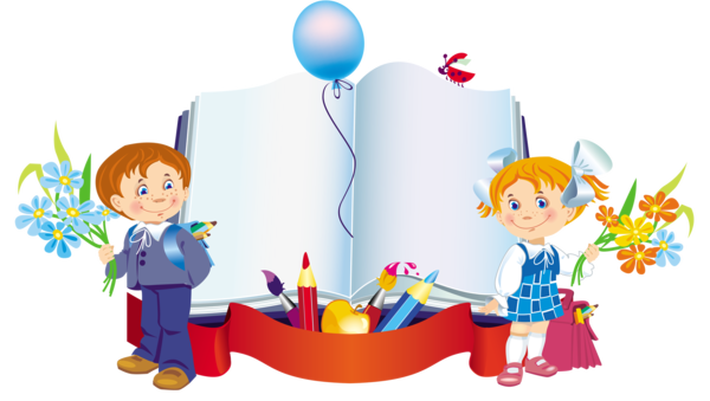 УМК "Начальная инновационная школа" - 2 класс УМК «Начальная инновационная школа» для 2 класса состоит из следующих завершенных предметных линий учебников, которые включены в федеральный перечень рекомендуемых учебников: 
- Изобразительное искусство. Авторы: Савенкова Л.Г., Ермолинская Е.А., Селиванова Т.В., Селиванов Н.Л. 
- Музыка. Автор: Рытов Д.А.
- Технология. Автор: Огерчук Л.Ю.
- Физическая культура. Авторы: Барышников В.Я., Белоусов А.И. 
- Английский язык. УМК «Английский язык. Brilliant». Авторы: Комарова Ю.А., Ларионова И.В., Ж.Перретт.УМК «Начальная инновационная школа» для 2 класса также включает в себя завершенные предметные линии учебников, которые не входят в федеральный перечень рекомендуемых учебников:
- Русский язык. Авторы: Кибирева Л.В., Клейнфельд О.А., Мелихова Г.И.
- Литературное чтение. Авторы: Меркин Г.С., Меркин Б.Г., Болотова С.А. 
- Математика. Авторы: Гейдман Б.П., Мишарина И.Э., Зверева Е.А. 
- Окружающий мир. Авторы: Самкова В.А., Романова Н.И.
- Музыка. Авторы: Кабкова Е.П., Парсаданова М.Г.1.ПОЯСНИТЕЛЬНАЯ ЗАПИСКАСовременное начальное образование находится на стадии освоения нового Федерального государственного образовательного стандарта (ФГОС). Отличительной особенностью Стандарта является ориентация на развитие личности обучающегося. При этом особое внимание направлено на воспитание и развитие таких качеств личности, которые отвечают требованиям информационного общества, инновационной экономики, задачам построения демократического гражданского общества на основе патриотизма, толерантности, диалога культур и уважения к многонациональному, поликультурному и поликонфессиональному составу российского общества.Литература – один из важнейших предметов в системе школьного образования, в котором органически сочетаются интеллектуальные, эстетические и нравственные аспекты, позволяющие реализовать требования Стандарта.Одним из средств реализации названных требований является недавно разработанный и проходящий апробацию в образовательных учреждениях России курс по литературному чтению. Его авторы – Г. С. Меркин, доктор педагогических наук, профессор Смоленского государственного университета; Б. Г. Меркин, кандидат филологических наук, доцент Смоленского государственного университета; С.А. Болотова, кандидат педагогических наук, заведующая кафедрой педагогики и методики начального образования Смоленского областного института развития образования.Литературное чтение как учебный предмет в младших классах предшествует курсу литературы в основной школе, который, в свою очередь, продолжается в старших классах средней школы курсом, построенным на историко-литературной основе. В связи с этим можно сказать, что литературное чтение является первым этапом в непрерывном литературном образовании школьника.Нужно отметить, что первый этап литературного образования школьника, создавая предпосылки для дальнейшего развития, представляет собой в то же время относительно самостоятельный и завершенный цикл, учитывающий специфику младшего школьного возраста и характеризующийся особыми задачами, содержанием, методикой преподавания.Целью курса по литературному чтению является формирование, воспитание и развитие грамотного читателя.Под грамотным читателем мы понимаем ребенка, осознающего себя читателем, у которого развиты интерес к книге и потребность в систематическом чтении, сформированы полноценный навык чтения и читательские компетентности, заложены основы коммуникативной и духовно-нравственной культуры, созданы первичные представления о русской литературе как о национальном достоянии. Результатом формирования, воспитания и развития грамотного читателя должно стать осознание младшим школьником литературы как вида искусства.Методологической основой курса по литературному чтению являются следующие принципы.Этический (нравственный) принцип проявляется в отборе литературного материала. Младший школьный возраст — время интенсивного приобретения ребенком социальных знаний, которые включают в себя усвоение общественных норм и правил, а также способов действия в различных ситуациях. Исходя из этого, важное психолого-педагогическое значение приобретает развитие у ребенка нравственных качеств. Слушание, чтение и анализ литературных произведений позволяют ему вникнуть в суть той нравственной проблемы, которую поднимает автор. В процессе работы с художественными текстами дети рассматривают такие категории, как дружба, любовь, счастье, честность, доброта, предательство, человечность, великодушие, сердечность, верность, отвага, героизм, патриотизм и др.Один из факторов ослабления, а иногда и полного исчезновения духовных связей в семье – отсутствие интеллектуального и духовного общения, пренебрежение взрослых интересами детей, невнимание к их нравственной эволюции. Совершенно очевидно, что исключительно плодотворным средством создания устойчивого, системного и заинтересованного общения является книга, литература с ее неисчерпаемым этическим и эстетическим потенциалом. Содержательно значимой особенностью курса литературного чтения является включение в него произведений для семейного чтения. В программе и учебниках даны тексты, которые предлагается читать и обсуждать в семье.Эстетический (художественный) принцип отражен в подборе текстов, входящих в круг чтения младших школьников. Это высокохудожественные произведения, отличающиеся гармонией авторской мысли и слова. Многие из них входят в золотой фонд русской и зарубежной литературы. Художественные тексты позволяют развить у юного читателя эстетический вкус, вызывают разнообразные переживания за героев, что подталкивает ребенка к созданию собственных образов, к определению своего читательского отношения.Жанровый принцип лежит в основе подбора художественных текстов, относящихся к разным родам и жанрам. Жанровое богатство, с которым знакомятся дети, позволяет приобщить ребенка к литературе как к искусству слова. На элементарном, доступном для детей этого возраста уровне происходит познание особенностей разных литературных жанров. Путем сравнения некоторых из них (например, сказки и басни, сказки и рассказа) идет процесс развития читательского интереса и читательской культуры.Тематический принцип нашел свое отражение в структурировании курса литературного чтения в целом и по каждому классу в отдельности. Темы, объединяющие литературные тексты, формулируются в соответствии с особенностями мировосприятия ребенка на каждом этапе развития. Так, в 1 классе за основу структурирования материала мы взяли одну из психологических особенностей детей этого возраста – приоритет собственного «я». Это определило следующую тематику разделов курса в 1 классе: «Я и моя семья», «Я и мои друзья», «Я и моя страна» и др. Во 2 и 3 классах у детей меняются приоритеты – на первый план выходит мир вокруг (во всем его разнообразии), собственное «я» воспринимается как часть этого мира. Поэтому тематика текстов усложняется, стратегическими остаются линии: семья, школа, природа, страна, история, Вселенная.В 4 классе предложены следующие темы разделов учебного курса: «Наша семья», «Наша школьная жизнь», «Наши дела и заботы», «Наша страна» и т.д.Определяя тематику разделов курса литературного чтения, мы исходили из того, что постепенно за четыре года обучения в начальной школе у ребенка формируется понимание значимости родственных, семейных, добрососедских и дружественных отношений. Младший школьник учится осознавать понятия семья, страна, взаимопонимание, уважение, взаимопомощь, любовь; знакомится с правилами и способами общения и выражения своих чувств к взрослым и сверстникам; учится соотносить свои поступки и поступки героев литературных произведений с нравственно-этическими нормами. Кроме того, у обучающегося формируется целостная картина окружающего мира.Культурологический принцип раскрывает культуру как специфическую систему социальных норм, совокупность отношений людей к природе, между собой и к самим себе, духовных ценностей и идей.Принцип развития заключается в том, что младший школьник в процессе приобщения к литературе как искусству слова формируется как личность. Следовательно, ребенку нужно создать такие условия, в которых он может максимально себя реализовать, проявить свои личные способности в разных видах работы с литературными произведениями.Принцип деятельностного подхода реализуется через вовлечение ребенка в различные виды деятельности при чтении литературных произведений (прогнозирование, анализ, синтез, обобщение). Эта деятельность не ограничивается только функциональными знаниями и умениями по чтению. Она позволяет ребенку прогнозировать свою работу с художественным текстом, ставить определенные учебные задачи и решать их, осуществлять контроль и самоконтроль, оценивать свои действия, направленные на решение поставленной задачи. Такая деятельность позволяет формировать квалифицированного читателя, умеющего думать над произведением во время чтения и после чтения.Новый курс по литературному чтению ориентирует учителя начальной школы на выполнение задач литературного образования и эстетического развития младших школьников в определенной системе, все элементы которой взаимосвязаны, логически взаимообусловлены и достаточно жестко структурированы.В то же время названный курс является звеном в системе общего среднего филологического образования учащихся с 1 по 11 класс (учебники по литературе для 5-8 классов, автор Г. С. Меркин; учебники по литературе для 9-11 классов, авторы С. А. Зинин, В. И. Сахаров, В. А. Чалмаев, издательство «Русское слово»). Задачи, намеченные в начальной школе, последовательно и целенаправленно развиваются в каждом последующем классе основной, а затем и средней школы. Выполнение задач основано на единстве принципов, методологических и методических подходов, отборе произведений для изучения литературы, организации методического и дидактического материала. Таким образом, обеспечивается преемственность в обучении, развитии и воспитании школьников.Данная рабочая программа разработана в соответствии с Законом Российской Федерации «Об образовании», Федеральным государственным образовательным стандартом начального общего образования, Примерной программой по литературному чтению.Место курса «Литературное чтение»  в учебном планеКоличество часов  в год – 102 часаКоличество часов в неделю-3 часа2. ПЛАНИРУЕМЫЕ РЕЗУЛЬТАТЫ ОБУЧЕНИЯВ соответствии с требованиями ФГОС нового поколения к выпускнику начальной школы в качестве требований предъявляются три группы результатов освоения программы (личностные, метапредметные, предметные).Личностные результаты включают «готовность и способность обучающихся к саморазвитию, сформированность мотивации к обучению и познанию, ценностно-смысловые установки обучающихся, отражающие их индивидуальноличностные позиции, социальные компетенции, личностные качества; сформированность основ гражданской идентичности» (ФГОС).Метапредметные результаты включают «освоенные обучающимися универсальные учебные действия (познавательные, регулятивные и коммуникативные), обеспечивающие овладение ключевыми компетенциями, составляющими основу умения учиться, и межпредметными понятиями» (ФГОС).Предметные результаты включают «освоенный обучающимися в ходе изучения учебного предмета опыт специфической для данной предметной области деятельности по получению нового знания, его преобразованию и применению, а также систему основополагающих элементов научного знания, лежащих в основе современной научной картины мира» (ФГОС).Применительно к курсу «Литературное чтение» мы выделили следующие планируемые результаты, которые характеризуют личность выпускника начальной школы.Личностные планируемые результаты должны отражать:• Осознание школьником важности процесса обучения, формирование готовности к получению новых знаний, их применению и преобразованию.• Понимание школьником значимости чтения и литературы для своего дальнейшего развития и успешного обучения.• Осознание важности чтения и литературы как средства познания окружающего мира и самого себя.• Осмысление значимости литературы как явления национальной и мировой культуры, важного средства сохранения и передачи нравственных ценностей и традиций.• Формирование любви к отечественной литературе и уважения к литературе народов России и мира.• Усвоение основных нравственных норм и ориентация на их соблюдение.• Развитие эстетических чувств на основе знакомства с отечественной и мировой литературой.• Развитие восприятия литературы как особого вида искусства, умения соотносить его с другими видами искусства.• Формирование культуры общения. Метапредметные планируемые результаты должны отражать:• Формирование способности принимать, сохранять и решать учебные задачи в процессе чтения и обсуждения литературного произведения.• Формирование умения планировать, контролировать и выполнять действие по заданному образцу, правилу.• Формирование умения оценивать свои действия, вносить соответствующие коррективы в их выполнение.• Развитие умения выбирать средства для успешного решения поставленной учебной задачи.• Развитие умения запоминать правило.• Развитие умения предвосхищать промежуточные и конечные результаты своих действий, а также возможные ошибки.• Развитие логических операций (установление причинно-следственных связей, сравнение, классификация, обобщение, доказательство, вывод) при работе с содержанием литературных произведений.• Формирование умений осознанно читать и осуществлять выбор вида чтения в зависимости от цели.• Развитие умения извлекать необходимую информацию из текстов различных жанров, использовать различные источники информации (в т.ч. интернет-ресурсы) в соответствии с коммуникативными и познавательными задачами.• Развитие умения свободно ориентироваться в различных видах текстов и воспринимать тексты художественные, научно-популярные, учебные.• Развитие умения адекватно, осознанно и произвольно строить речевое высказывание в устной и письменной форме, передавая содержание текста в соответствии с целью (подробно, сжато, выборочно) и соблюдая нормы построения текста (соответствие теме, жанру, стилю речи).• Развитие умения слушать одноклассников и вступать в диалог.• Развитие умения участвовать в коллективном обсуждении проблем, интегрироваться в группу сверстников и строить продуктивное взаимодействие и сотрудничество со сверстниками и взрослыми, адекватно оценивать собственное поведение и действия окружающих.• Формирование готовности конструктивно разрешать конфликты, учитывать интересы разных сторон.• Развитие умения высказывать и обосновывать свое мнение о прочитанном произведении и уdажать мнение собеседника.• Овладение базовыми метапредметными понятиями.Предметные планируемые результаты представлены в четырех содержательных разделах курса «Литературное чтение»: 1 раздел – «Виды речевой и читательской деятельности», 2 раздел – «Круг детского чтения», 3 раздел – «Литературоведческая пропедевтика», 4 раздел – «Творческая деятельность». В каждом из этих разделов отражена дифференциация требований к подготовке обучающихся. Базовый уровень требований отражен в подразделе «Выпускник научится», повышенный уровень требований – «Выпускник получит возможность научиться».Раздел 1. Виды речевой и читательской деятельностиВыпускник научится:• осознавать значимость чтения для дальнейшего обучения; воспринимать чтение как источник эстетического, нравственного, познавательного опыта; понимать цель чтения: удовлетворение читательского интереса и приобретение опыта чтения, поиск фактов и суждений, аргументации, иной информации;• читать со скоростью, позволяющей понимать смысл прочитанного;• читать (вслух) выразительно доступные для младшего школьного возраста прозаические произведения и декламировать стихотворные произведения после предварительной подготовки;• использовать различные виды чтения: ознакомительное, поисковое, выборочное; выбирать нужный вид чтения в соответствии с целью чтения;• различать на практическом уровне виды текстов (художественный, научно-популярный, учебный, справочный), опираясь на особенности каждого вида текста;• ориентироваться в содержании художественного, учебного и научно-популярного текста, понимать его смысл (при чтении вслух и про себя, при прослушивании): определять главную мысль и характеризовать героев произведения; тему и микротемы; основные события и устанавливать их последовательность; выбирать из текста или подбирать заголовок, соответствующий общему смыслу текста; отвечать на вопросы и задавать вопросы по содержанию услышанного или прочитанного произведения; находить в тексте требуемую информацию (конкретные сведения, факты);• использовать простейшие приемы анализа различных видов текстов (делить текст на части, озаглавливать их; составлять простой план; устанавливать взаимосвязь между событиями, поступками героев, явлениями, фактами, опираясь на содержание текста; находить средства выразительности: сравнение, олицетворение, метафору, эпитет, определяющие отношение автора к герою, событию);• использовать различные формы интерпретации содержания текстов (формулировать, основываясь на тексте, простые выводы; понимать текст, опираясь не только на содержащуюся в нем информацию, но и на жанр произведения, структуру, язык; пояснять прямое и переносное значение слова, его многозначность с опорой на контекст, целенаправленно пополнять на этой основе свой активный словарный запас; устанавливать связи, отношения, не высказанные в тексте напрямую, например, соотносить ситуацию и поступки героев, объяснять (пояснять) поступки героев, связывая их с содержанием текста);• оформлять свою мысль в монологическое речевое высказывание небольшого объема (повествование, описание, рассуждение) с опорой на авторский текст, по предложенной теме или отвечая на вопрос;• вести диалог в различных учебных и бытовых ситуациях общения, соблюдая правила речевого этикета; участвовать в диалоге при обсуждении прослушанного или прочитанного произведения;• ориентироваться в нравственном содержании прочитанного, самостоятельно делать выводы, соотносить поступки героев с нравственными нормами;• передавать содержание прочитанного или прослушанного с учетом специфики научно-познавательного, учебного и художественного текстов в виде пересказа (полного, краткого или выборочного);• участвовать в обсуждении прослушанного или прочитанного текста (задавать вопросы, высказывать и обосновывать собственное мнение, соблюдать правила речевого этикета), опираясь на текст или собственный опыт.Выпускник получит возможность научиться:• воспринимать художественную литературу как вид искусства;• предвосхищать содержание литературного произведения по заголовку и с опорой на предыдущий опыт;• выделять не только главную, но и второстепенную информацию в тексте;• осмысливать эстетические и нравственные ценности художественного текста и высказывать свое суждение об этом;• определять авторскую позицию и высказывать свое отношение к герою и его поступкам;• отмечать изменения своего эмоционального состояния в процессе чтения литературного произведения;• оформлять свою мысль в виде письменной речи (повествование – создание текста по аналогии, рассуждение – письменный ответ на вопрос, описание – характеристика героя);• высказывать эстетическое и нравственно-этическое суждение и подтверждать высказанное суждение примерами из текста;• делать выписки из прочитанных текстов для дальнейшего практического использования.Раздел 2. Круг детского чтенияВыпускник научится:• ориентироваться в книге по названию, оглавлению, отличать сборник произведений разных авторов от книги одного писателя;• самостоятельно и целенаправленно осуществлять выбор книги в библиотеке по заданной тематике, по собственному желанию;• составлять краткую аннотацию (автор, название, тема книги, рекомендации к чтению) литературного произведения по заданному образцу;• пользоваться алфавитным каталогом, а также соответствующими возрасту словарями и справочной литературой.Выпускник получит возможность научиться:• ориентироваться в мире детской литературы на основе знакомства с выдающимися произведениями классической и современной отечественной и зарубежной литературы;• определять предпочтительный круг чтения, исходя из собственных интересов и познавательных потребностей;• писать отзыв о прочитанной книге;• работать с тематическим каталогом;• работать с детской периодикой.Раздел 3. Литературоведческая пропедевтикаВыпускник научится:• сравнивать, сопоставлять художественные произведения разных жанров, делать элементарный анализ различных текстов, выделяя два-три существенных признака;• отличать прозаический текст от стихотворного;• распознавать особенности построения фольклорных жанров: сказки, загадки, пословицы.Выпускник получит возможность научиться:• сравнивать, сопоставлять, делать элементарный анализ различных видов текстов, используя ряд литературоведческих понятий (фольклорная и авторская литература, герой, автор) и средств художественной выразительности (сравнение, олицетворение, метафора, эпитет, гипербола);• определять позицию автора художественного текста;• создавать по аналогии прозаический или поэтический текст на основе авторского текста, используя средства художественной выразительности (в том числе из текста).Раздел 4. Творческая деятельностьВыпускник научится:• читать по ролям литературное произведение;• создавать текст на основе интерпретации художественного произведения, репродукций картин художников, по серии иллюстраций к произведению или на основе личного опыта;• реконструировать текст, используя различные способы работы с «деформированным» текстом: восстанавливать последовательность событий, устанавливать причинно-следственные связи, определять этапы в выполнении действий;• составлять текст на основе готового плана;• давать характеристику героя.Материально-техническое обеспечениеобразовательного процессаЛитератураУчащимся:Дидактическое обеспечение:1. Г. С. Меркин, Б. Г. Меркин, С. А. Болотова  Литературное чтение: учебник для 2 класса общеобразовательных учреждений: в 2 частях. Москва: ООО «Русское слово», 2012.2. Г. С. Меркин  Рабочая тетрадь к учебнику Г. С. Меркина, Б. Г. Меркина, С. А. Болотовой  «Литературное чтение»Изд-во «Русскоеслово» .Методическое обеспечение учителю:1. Программа курса к учебникам Г. С. Меркина, Б. Г. Меркина, С. А. Болотовой  «Литературное чтение» 1-4 классы.Поурочно-тематическое планирование по литературному чтению№п/п урокаДатапроведенияРаздел. Тема.Планируемые результатыПланируемые результатыПланируемые результаты№п/п урокаДатапроведенияРаздел. Тема.Предметные результатыМетапредметныерезультатыЛичностныерезультатыМы играем.(15 ч.)Научатся правильному, осознанному чтению целыми словами, пониманию прямого и переносного смысла пословиц, составлению устного высказывания на заданную тему, работе с содержанием стихотворения, вчитыванию  в художественный текст и анализу стихотворения, определению главной мысли стихотворения. Научатся выбору детской книги по теме.Регулятивные:Принимать, понимать, и решать учебные задачи, выполнять и контролировать свои действия по заданному образцу, проверять себя и самостоятельно оценивать свои достижения.Познавательные:Прогнозировать содержание раздела книги, находить необходимую информацию, соотносить содержание пословицы с конкретной стороной жизни, определять признаки пословиц, разгадывать ребусы,объяснять и сравнивать слова и выражения из текста, формулировать несложный вывод о прочитанном, понимать роль интонации в передаче смысла произведения, характеризовать героя произведения, сравнивать произведения разных жанров, соотносить содержание текста с содержанием репродукции картины.Коммуникативные:Воспринимать на слух художественное произведение в исполнении учителя, участвовать в коллективном обсуждении поставленной проблемы, определять авторское отношение и формулировать своё отношение к прочитанному, составлять устный и письменный рассказ, слушать друг друга, договариваться друг с другом.Положительное отношение к уроку литературного чтения. Понимание значения игр в жизни человека. Интерес к творчеству К. И. Чуковского, И. Токмаковой, Р. Э. Распэ, Уолтераде ла Мэра, Д. Хармса; интерес к небылицам, считалкам, скороговоркам, закличкам, к народным загадкам, к тайнам  родной природы. Чувство уверенности в своих знаниях.1.«Мы играем». Пословицы об игре.Научатся правильному, осознанному чтению целыми словами, пониманию прямого и переносного смысла пословиц, составлению устного высказывания на заданную тему, работе с содержанием стихотворения, вчитыванию  в художественный текст и анализу стихотворения, определению главной мысли стихотворения. Научатся выбору детской книги по теме.Регулятивные:Принимать, понимать, и решать учебные задачи, выполнять и контролировать свои действия по заданному образцу, проверять себя и самостоятельно оценивать свои достижения.Познавательные:Прогнозировать содержание раздела книги, находить необходимую информацию, соотносить содержание пословицы с конкретной стороной жизни, определять признаки пословиц, разгадывать ребусы,объяснять и сравнивать слова и выражения из текста, формулировать несложный вывод о прочитанном, понимать роль интонации в передаче смысла произведения, характеризовать героя произведения, сравнивать произведения разных жанров, соотносить содержание текста с содержанием репродукции картины.Коммуникативные:Воспринимать на слух художественное произведение в исполнении учителя, участвовать в коллективном обсуждении поставленной проблемы, определять авторское отношение и формулировать своё отношение к прочитанному, составлять устный и письменный рассказ, слушать друг друга, договариваться друг с другом.Положительное отношение к уроку литературного чтения. Понимание значения игр в жизни человека. Интерес к творчеству К. И. Чуковского, И. Токмаковой, Р. Э. Распэ, Уолтераде ла Мэра, Д. Хармса; интерес к небылицам, считалкам, скороговоркам, закличкам, к народным загадкам, к тайнам  родной природы. Чувство уверенности в своих знаниях.2.И. Токмакова «В чудной стране»Научатся правильному, осознанному чтению целыми словами, пониманию прямого и переносного смысла пословиц, составлению устного высказывания на заданную тему, работе с содержанием стихотворения, вчитыванию  в художественный текст и анализу стихотворения, определению главной мысли стихотворения. Научатся выбору детской книги по теме.Регулятивные:Принимать, понимать, и решать учебные задачи, выполнять и контролировать свои действия по заданному образцу, проверять себя и самостоятельно оценивать свои достижения.Познавательные:Прогнозировать содержание раздела книги, находить необходимую информацию, соотносить содержание пословицы с конкретной стороной жизни, определять признаки пословиц, разгадывать ребусы,объяснять и сравнивать слова и выражения из текста, формулировать несложный вывод о прочитанном, понимать роль интонации в передаче смысла произведения, характеризовать героя произведения, сравнивать произведения разных жанров, соотносить содержание текста с содержанием репродукции картины.Коммуникативные:Воспринимать на слух художественное произведение в исполнении учителя, участвовать в коллективном обсуждении поставленной проблемы, определять авторское отношение и формулировать своё отношение к прочитанному, составлять устный и письменный рассказ, слушать друг друга, договариваться друг с другом.Положительное отношение к уроку литературного чтения. Понимание значения игр в жизни человека. Интерес к творчеству К. И. Чуковского, И. Токмаковой, Р. Э. Распэ, Уолтераде ла Мэра, Д. Хармса; интерес к небылицам, считалкам, скороговоркам, закличкам, к народным загадкам, к тайнам  родной природы. Чувство уверенности в своих знаниях.3.К. Чуковский «Радость»Научатся правильному, осознанному чтению целыми словами, пониманию прямого и переносного смысла пословиц, составлению устного высказывания на заданную тему, работе с содержанием стихотворения, вчитыванию  в художественный текст и анализу стихотворения, определению главной мысли стихотворения. Научатся выбору детской книги по теме.Регулятивные:Принимать, понимать, и решать учебные задачи, выполнять и контролировать свои действия по заданному образцу, проверять себя и самостоятельно оценивать свои достижения.Познавательные:Прогнозировать содержание раздела книги, находить необходимую информацию, соотносить содержание пословицы с конкретной стороной жизни, определять признаки пословиц, разгадывать ребусы,объяснять и сравнивать слова и выражения из текста, формулировать несложный вывод о прочитанном, понимать роль интонации в передаче смысла произведения, характеризовать героя произведения, сравнивать произведения разных жанров, соотносить содержание текста с содержанием репродукции картины.Коммуникативные:Воспринимать на слух художественное произведение в исполнении учителя, участвовать в коллективном обсуждении поставленной проблемы, определять авторское отношение и формулировать своё отношение к прочитанному, составлять устный и письменный рассказ, слушать друг друга, договариваться друг с другом.Положительное отношение к уроку литературного чтения. Понимание значения игр в жизни человека. Интерес к творчеству К. И. Чуковского, И. Токмаковой, Р. Э. Распэ, Уолтераде ла Мэра, Д. Хармса; интерес к небылицам, считалкам, скороговоркам, закличкам, к народным загадкам, к тайнам  родной природы. Чувство уверенности в своих знаниях.4.Р. Э. Распэ «Волк наизнанку»Научатся правильному, осознанному чтению целыми словами, пониманию прямого и переносного смысла пословиц, составлению устного высказывания на заданную тему, работе с содержанием стихотворения, вчитыванию  в художественный текст и анализу стихотворения, определению главной мысли стихотворения. Научатся выбору детской книги по теме.Регулятивные:Принимать, понимать, и решать учебные задачи, выполнять и контролировать свои действия по заданному образцу, проверять себя и самостоятельно оценивать свои достижения.Познавательные:Прогнозировать содержание раздела книги, находить необходимую информацию, соотносить содержание пословицы с конкретной стороной жизни, определять признаки пословиц, разгадывать ребусы,объяснять и сравнивать слова и выражения из текста, формулировать несложный вывод о прочитанном, понимать роль интонации в передаче смысла произведения, характеризовать героя произведения, сравнивать произведения разных жанров, соотносить содержание текста с содержанием репродукции картины.Коммуникативные:Воспринимать на слух художественное произведение в исполнении учителя, участвовать в коллективном обсуждении поставленной проблемы, определять авторское отношение и формулировать своё отношение к прочитанному, составлять устный и письменный рассказ, слушать друг друга, договариваться друг с другом.Положительное отношение к уроку литературного чтения. Понимание значения игр в жизни человека. Интерес к творчеству К. И. Чуковского, И. Токмаковой, Р. Э. Распэ, Уолтераде ла Мэра, Д. Хармса; интерес к небылицам, считалкам, скороговоркам, закличкам, к народным загадкам, к тайнам  родной природы. Чувство уверенности в своих знаниях.5.Уолтерде ла Мэр «Сыграем в прятки»Научатся правильному, осознанному чтению целыми словами, пониманию прямого и переносного смысла пословиц, составлению устного высказывания на заданную тему, работе с содержанием стихотворения, вчитыванию  в художественный текст и анализу стихотворения, определению главной мысли стихотворения. Научатся выбору детской книги по теме.Регулятивные:Принимать, понимать, и решать учебные задачи, выполнять и контролировать свои действия по заданному образцу, проверять себя и самостоятельно оценивать свои достижения.Познавательные:Прогнозировать содержание раздела книги, находить необходимую информацию, соотносить содержание пословицы с конкретной стороной жизни, определять признаки пословиц, разгадывать ребусы,объяснять и сравнивать слова и выражения из текста, формулировать несложный вывод о прочитанном, понимать роль интонации в передаче смысла произведения, характеризовать героя произведения, сравнивать произведения разных жанров, соотносить содержание текста с содержанием репродукции картины.Коммуникативные:Воспринимать на слух художественное произведение в исполнении учителя, участвовать в коллективном обсуждении поставленной проблемы, определять авторское отношение и формулировать своё отношение к прочитанному, составлять устный и письменный рассказ, слушать друг друга, договариваться друг с другом.Положительное отношение к уроку литературного чтения. Понимание значения игр в жизни человека. Интерес к творчеству К. И. Чуковского, И. Токмаковой, Р. Э. Распэ, Уолтераде ла Мэра, Д. Хармса; интерес к небылицам, считалкам, скороговоркам, закличкам, к народным загадкам, к тайнам  родной природы. Чувство уверенности в своих знаниях.6.Д.Хармс «Врун»Научатся правильному, осознанному чтению целыми словами, пониманию прямого и переносного смысла пословиц, составлению устного высказывания на заданную тему, работе с содержанием стихотворения, вчитыванию  в художественный текст и анализу стихотворения, определению главной мысли стихотворения. Научатся выбору детской книги по теме.Регулятивные:Принимать, понимать, и решать учебные задачи, выполнять и контролировать свои действия по заданному образцу, проверять себя и самостоятельно оценивать свои достижения.Познавательные:Прогнозировать содержание раздела книги, находить необходимую информацию, соотносить содержание пословицы с конкретной стороной жизни, определять признаки пословиц, разгадывать ребусы,объяснять и сравнивать слова и выражения из текста, формулировать несложный вывод о прочитанном, понимать роль интонации в передаче смысла произведения, характеризовать героя произведения, сравнивать произведения разных жанров, соотносить содержание текста с содержанием репродукции картины.Коммуникативные:Воспринимать на слух художественное произведение в исполнении учителя, участвовать в коллективном обсуждении поставленной проблемы, определять авторское отношение и формулировать своё отношение к прочитанному, составлять устный и письменный рассказ, слушать друг друга, договариваться друг с другом.Положительное отношение к уроку литературного чтения. Понимание значения игр в жизни человека. Интерес к творчеству К. И. Чуковского, И. Токмаковой, Р. Э. Распэ, Уолтераде ла Мэра, Д. Хармса; интерес к небылицам, считалкам, скороговоркам, закличкам, к народным загадкам, к тайнам  родной природы. Чувство уверенности в своих знаниях.7.Д.Хармс «Врун»Научатся правильному, осознанному чтению целыми словами, пониманию прямого и переносного смысла пословиц, составлению устного высказывания на заданную тему, работе с содержанием стихотворения, вчитыванию  в художественный текст и анализу стихотворения, определению главной мысли стихотворения. Научатся выбору детской книги по теме.Регулятивные:Принимать, понимать, и решать учебные задачи, выполнять и контролировать свои действия по заданному образцу, проверять себя и самостоятельно оценивать свои достижения.Познавательные:Прогнозировать содержание раздела книги, находить необходимую информацию, соотносить содержание пословицы с конкретной стороной жизни, определять признаки пословиц, разгадывать ребусы,объяснять и сравнивать слова и выражения из текста, формулировать несложный вывод о прочитанном, понимать роль интонации в передаче смысла произведения, характеризовать героя произведения, сравнивать произведения разных жанров, соотносить содержание текста с содержанием репродукции картины.Коммуникативные:Воспринимать на слух художественное произведение в исполнении учителя, участвовать в коллективном обсуждении поставленной проблемы, определять авторское отношение и формулировать своё отношение к прочитанному, составлять устный и письменный рассказ, слушать друг друга, договариваться друг с другом.Положительное отношение к уроку литературного чтения. Понимание значения игр в жизни человека. Интерес к творчеству К. И. Чуковского, И. Токмаковой, Р. Э. Распэ, Уолтераде ла Мэра, Д. Хармса; интерес к небылицам, считалкам, скороговоркам, закличкам, к народным загадкам, к тайнам  родной природы. Чувство уверенности в своих знаниях.8.Д.Хармс «Врун»Научатся правильному, осознанному чтению целыми словами, пониманию прямого и переносного смысла пословиц, составлению устного высказывания на заданную тему, работе с содержанием стихотворения, вчитыванию  в художественный текст и анализу стихотворения, определению главной мысли стихотворения. Научатся выбору детской книги по теме.Регулятивные:Принимать, понимать, и решать учебные задачи, выполнять и контролировать свои действия по заданному образцу, проверять себя и самостоятельно оценивать свои достижения.Познавательные:Прогнозировать содержание раздела книги, находить необходимую информацию, соотносить содержание пословицы с конкретной стороной жизни, определять признаки пословиц, разгадывать ребусы,объяснять и сравнивать слова и выражения из текста, формулировать несложный вывод о прочитанном, понимать роль интонации в передаче смысла произведения, характеризовать героя произведения, сравнивать произведения разных жанров, соотносить содержание текста с содержанием репродукции картины.Коммуникативные:Воспринимать на слух художественное произведение в исполнении учителя, участвовать в коллективном обсуждении поставленной проблемы, определять авторское отношение и формулировать своё отношение к прочитанному, составлять устный и письменный рассказ, слушать друг друга, договариваться друг с другом.Положительное отношение к уроку литературного чтения. Понимание значения игр в жизни человека. Интерес к творчеству К. И. Чуковского, И. Токмаковой, Р. Э. Распэ, Уолтераде ла Мэра, Д. Хармса; интерес к небылицам, считалкам, скороговоркам, закличкам, к народным загадкам, к тайнам  родной природы. Чувство уверенности в своих знаниях.9.Считалки.Научатся правильному, осознанному чтению целыми словами, пониманию прямого и переносного смысла пословиц, составлению устного высказывания на заданную тему, работе с содержанием стихотворения, вчитыванию  в художественный текст и анализу стихотворения, определению главной мысли стихотворения. Научатся выбору детской книги по теме.Регулятивные:Принимать, понимать, и решать учебные задачи, выполнять и контролировать свои действия по заданному образцу, проверять себя и самостоятельно оценивать свои достижения.Познавательные:Прогнозировать содержание раздела книги, находить необходимую информацию, соотносить содержание пословицы с конкретной стороной жизни, определять признаки пословиц, разгадывать ребусы,объяснять и сравнивать слова и выражения из текста, формулировать несложный вывод о прочитанном, понимать роль интонации в передаче смысла произведения, характеризовать героя произведения, сравнивать произведения разных жанров, соотносить содержание текста с содержанием репродукции картины.Коммуникативные:Воспринимать на слух художественное произведение в исполнении учителя, участвовать в коллективном обсуждении поставленной проблемы, определять авторское отношение и формулировать своё отношение к прочитанному, составлять устный и письменный рассказ, слушать друг друга, договариваться друг с другом.Положительное отношение к уроку литературного чтения. Понимание значения игр в жизни человека. Интерес к творчеству К. И. Чуковского, И. Токмаковой, Р. Э. Распэ, Уолтераде ла Мэра, Д. Хармса; интерес к небылицам, считалкам, скороговоркам, закличкам, к народным загадкам, к тайнам  родной природы. Чувство уверенности в своих знаниях.10.Скороговорки.Научатся правильному, осознанному чтению целыми словами, пониманию прямого и переносного смысла пословиц, составлению устного высказывания на заданную тему, работе с содержанием стихотворения, вчитыванию  в художественный текст и анализу стихотворения, определению главной мысли стихотворения. Научатся выбору детской книги по теме.Регулятивные:Принимать, понимать, и решать учебные задачи, выполнять и контролировать свои действия по заданному образцу, проверять себя и самостоятельно оценивать свои достижения.Познавательные:Прогнозировать содержание раздела книги, находить необходимую информацию, соотносить содержание пословицы с конкретной стороной жизни, определять признаки пословиц, разгадывать ребусы,объяснять и сравнивать слова и выражения из текста, формулировать несложный вывод о прочитанном, понимать роль интонации в передаче смысла произведения, характеризовать героя произведения, сравнивать произведения разных жанров, соотносить содержание текста с содержанием репродукции картины.Коммуникативные:Воспринимать на слух художественное произведение в исполнении учителя, участвовать в коллективном обсуждении поставленной проблемы, определять авторское отношение и формулировать своё отношение к прочитанному, составлять устный и письменный рассказ, слушать друг друга, договариваться друг с другом.Положительное отношение к уроку литературного чтения. Понимание значения игр в жизни человека. Интерес к творчеству К. И. Чуковского, И. Токмаковой, Р. Э. Распэ, Уолтераде ла Мэра, Д. Хармса; интерес к небылицам, считалкам, скороговоркам, закличкам, к народным загадкам, к тайнам  родной природы. Чувство уверенности в своих знаниях.11.Заклички, Приговорки.Научатся правильному, осознанному чтению целыми словами, пониманию прямого и переносного смысла пословиц, составлению устного высказывания на заданную тему, работе с содержанием стихотворения, вчитыванию  в художественный текст и анализу стихотворения, определению главной мысли стихотворения. Научатся выбору детской книги по теме.Регулятивные:Принимать, понимать, и решать учебные задачи, выполнять и контролировать свои действия по заданному образцу, проверять себя и самостоятельно оценивать свои достижения.Познавательные:Прогнозировать содержание раздела книги, находить необходимую информацию, соотносить содержание пословицы с конкретной стороной жизни, определять признаки пословиц, разгадывать ребусы,объяснять и сравнивать слова и выражения из текста, формулировать несложный вывод о прочитанном, понимать роль интонации в передаче смысла произведения, характеризовать героя произведения, сравнивать произведения разных жанров, соотносить содержание текста с содержанием репродукции картины.Коммуникативные:Воспринимать на слух художественное произведение в исполнении учителя, участвовать в коллективном обсуждении поставленной проблемы, определять авторское отношение и формулировать своё отношение к прочитанному, составлять устный и письменный рассказ, слушать друг друга, договариваться друг с другом.Положительное отношение к уроку литературного чтения. Понимание значения игр в жизни человека. Интерес к творчеству К. И. Чуковского, И. Токмаковой, Р. Э. Распэ, Уолтераде ла Мэра, Д. Хармса; интерес к небылицам, считалкам, скороговоркам, закличкам, к народным загадкам, к тайнам  родной природы. Чувство уверенности в своих знаниях.12.Русские народные загадки.Научатся правильному, осознанному чтению целыми словами, пониманию прямого и переносного смысла пословиц, составлению устного высказывания на заданную тему, работе с содержанием стихотворения, вчитыванию  в художественный текст и анализу стихотворения, определению главной мысли стихотворения. Научатся выбору детской книги по теме.Регулятивные:Принимать, понимать, и решать учебные задачи, выполнять и контролировать свои действия по заданному образцу, проверять себя и самостоятельно оценивать свои достижения.Познавательные:Прогнозировать содержание раздела книги, находить необходимую информацию, соотносить содержание пословицы с конкретной стороной жизни, определять признаки пословиц, разгадывать ребусы,объяснять и сравнивать слова и выражения из текста, формулировать несложный вывод о прочитанном, понимать роль интонации в передаче смысла произведения, характеризовать героя произведения, сравнивать произведения разных жанров, соотносить содержание текста с содержанием репродукции картины.Коммуникативные:Воспринимать на слух художественное произведение в исполнении учителя, участвовать в коллективном обсуждении поставленной проблемы, определять авторское отношение и формулировать своё отношение к прочитанному, составлять устный и письменный рассказ, слушать друг друга, договариваться друг с другом.Положительное отношение к уроку литературного чтения. Понимание значения игр в жизни человека. Интерес к творчеству К. И. Чуковского, И. Токмаковой, Р. Э. Распэ, Уолтераде ла Мэра, Д. Хармса; интерес к небылицам, считалкам, скороговоркам, закличкам, к народным загадкам, к тайнам  родной природы. Чувство уверенности в своих знаниях.13.Авторские загадки.Научатся правильному, осознанному чтению целыми словами, пониманию прямого и переносного смысла пословиц, составлению устного высказывания на заданную тему, работе с содержанием стихотворения, вчитыванию  в художественный текст и анализу стихотворения, определению главной мысли стихотворения. Научатся выбору детской книги по теме.Регулятивные:Принимать, понимать, и решать учебные задачи, выполнять и контролировать свои действия по заданному образцу, проверять себя и самостоятельно оценивать свои достижения.Познавательные:Прогнозировать содержание раздела книги, находить необходимую информацию, соотносить содержание пословицы с конкретной стороной жизни, определять признаки пословиц, разгадывать ребусы,объяснять и сравнивать слова и выражения из текста, формулировать несложный вывод о прочитанном, понимать роль интонации в передаче смысла произведения, характеризовать героя произведения, сравнивать произведения разных жанров, соотносить содержание текста с содержанием репродукции картины.Коммуникативные:Воспринимать на слух художественное произведение в исполнении учителя, участвовать в коллективном обсуждении поставленной проблемы, определять авторское отношение и формулировать своё отношение к прочитанному, составлять устный и письменный рассказ, слушать друг друга, договариваться друг с другом.Положительное отношение к уроку литературного чтения. Понимание значения игр в жизни человека. Интерес к творчеству К. И. Чуковского, И. Токмаковой, Р. Э. Распэ, Уолтераде ла Мэра, Д. Хармса; интерес к небылицам, считалкам, скороговоркам, закличкам, к народным загадкам, к тайнам  родной природы. Чувство уверенности в своих знаниях.14.И. Токмакова «Туман»Научатся правильному, осознанному чтению целыми словами, пониманию прямого и переносного смысла пословиц, составлению устного высказывания на заданную тему, работе с содержанием стихотворения, вчитыванию  в художественный текст и анализу стихотворения, определению главной мысли стихотворения. Научатся выбору детской книги по теме.Регулятивные:Принимать, понимать, и решать учебные задачи, выполнять и контролировать свои действия по заданному образцу, проверять себя и самостоятельно оценивать свои достижения.Познавательные:Прогнозировать содержание раздела книги, находить необходимую информацию, соотносить содержание пословицы с конкретной стороной жизни, определять признаки пословиц, разгадывать ребусы,объяснять и сравнивать слова и выражения из текста, формулировать несложный вывод о прочитанном, понимать роль интонации в передаче смысла произведения, характеризовать героя произведения, сравнивать произведения разных жанров, соотносить содержание текста с содержанием репродукции картины.Коммуникативные:Воспринимать на слух художественное произведение в исполнении учителя, участвовать в коллективном обсуждении поставленной проблемы, определять авторское отношение и формулировать своё отношение к прочитанному, составлять устный и письменный рассказ, слушать друг друга, договариваться друг с другом.Положительное отношение к уроку литературного чтения. Понимание значения игр в жизни человека. Интерес к творчеству К. И. Чуковского, И. Токмаковой, Р. Э. Распэ, Уолтераде ла Мэра, Д. Хармса; интерес к небылицам, считалкам, скороговоркам, закличкам, к народным загадкам, к тайнам  родной природы. Чувство уверенности в своих знаниях.15.Обобщение по теме «Мы играем»Научатся правильному, осознанному чтению целыми словами, пониманию прямого и переносного смысла пословиц, составлению устного высказывания на заданную тему, работе с содержанием стихотворения, вчитыванию  в художественный текст и анализу стихотворения, определению главной мысли стихотворения. Научатся выбору детской книги по теме.Регулятивные:Принимать, понимать, и решать учебные задачи, выполнять и контролировать свои действия по заданному образцу, проверять себя и самостоятельно оценивать свои достижения.Познавательные:Прогнозировать содержание раздела книги, находить необходимую информацию, соотносить содержание пословицы с конкретной стороной жизни, определять признаки пословиц, разгадывать ребусы,объяснять и сравнивать слова и выражения из текста, формулировать несложный вывод о прочитанном, понимать роль интонации в передаче смысла произведения, характеризовать героя произведения, сравнивать произведения разных жанров, соотносить содержание текста с содержанием репродукции картины.Коммуникативные:Воспринимать на слух художественное произведение в исполнении учителя, участвовать в коллективном обсуждении поставленной проблемы, определять авторское отношение и формулировать своё отношение к прочитанному, составлять устный и письменный рассказ, слушать друг друга, договариваться друг с другом.Положительное отношение к уроку литературного чтения. Понимание значения игр в жизни человека. Интерес к творчеству К. И. Чуковского, И. Токмаковой, Р. Э. Распэ, Уолтераде ла Мэра, Д. Хармса; интерес к небылицам, считалкам, скороговоркам, закличкам, к народным загадкам, к тайнам  родной природы. Чувство уверенности в своих знаниях.У нас в школе (9 ч.)Научатся правильному, осознанному чтению целыми словами, ориентации в новой теме, использованию прикнижного словаря, пересказу по заданному плану; элементарному анализу содержания частушек; составлению характеристики главных героев произведения; составлению краткой аннотации прочитанной книги. Научатся проверять свои умения и знания по изученной теме.Регулятивные:Принимать, понимать, и решать учебные задачи, выполнять и контролировать свои действия по заданному образцу, проверять себя и самостоятельно оценивать свои достижения..Познавательные:Находить необходимую информацию, ориентироваться в учебной книге по условным обозначениям, определять главную мысль соотносить содержание текста с содержанием репродукции картины произведения, формулировать вывод, отличать сборник произведений разных авторов от книги одного писателя.Коммуникативные:Воспринимать на слух художественное произведение в исполнении учителя, участвовать в коллективном обсуждении поставленной проблемы, определять авторское отношение и формулировать своё отношение к прочитанному, составлять устный и письменный рассказ, слушать друг друга, договариваться друг с другом.Понимание ценности самостоятельного чтения, интерес к рассказам о школе, чувство уверенности в своих знаниях, сопоставление своих поступков с поступком героя произведения, прилежание и старание в учёбе.16.«У нас в школе».Пословицы.Научатся правильному, осознанному чтению целыми словами, ориентации в новой теме, использованию прикнижного словаря, пересказу по заданному плану; элементарному анализу содержания частушек; составлению характеристики главных героев произведения; составлению краткой аннотации прочитанной книги. Научатся проверять свои умения и знания по изученной теме.Регулятивные:Принимать, понимать, и решать учебные задачи, выполнять и контролировать свои действия по заданному образцу, проверять себя и самостоятельно оценивать свои достижения..Познавательные:Находить необходимую информацию, ориентироваться в учебной книге по условным обозначениям, определять главную мысль соотносить содержание текста с содержанием репродукции картины произведения, формулировать вывод, отличать сборник произведений разных авторов от книги одного писателя.Коммуникативные:Воспринимать на слух художественное произведение в исполнении учителя, участвовать в коллективном обсуждении поставленной проблемы, определять авторское отношение и формулировать своё отношение к прочитанному, составлять устный и письменный рассказ, слушать друг друга, договариваться друг с другом.Понимание ценности самостоятельного чтения, интерес к рассказам о школе, чувство уверенности в своих знаниях, сопоставление своих поступков с поступком героя произведения, прилежание и старание в учёбе.17.Л. Н. Толстой «Филипок»Научатся правильному, осознанному чтению целыми словами, ориентации в новой теме, использованию прикнижного словаря, пересказу по заданному плану; элементарному анализу содержания частушек; составлению характеристики главных героев произведения; составлению краткой аннотации прочитанной книги. Научатся проверять свои умения и знания по изученной теме.Регулятивные:Принимать, понимать, и решать учебные задачи, выполнять и контролировать свои действия по заданному образцу, проверять себя и самостоятельно оценивать свои достижения..Познавательные:Находить необходимую информацию, ориентироваться в учебной книге по условным обозначениям, определять главную мысль соотносить содержание текста с содержанием репродукции картины произведения, формулировать вывод, отличать сборник произведений разных авторов от книги одного писателя.Коммуникативные:Воспринимать на слух художественное произведение в исполнении учителя, участвовать в коллективном обсуждении поставленной проблемы, определять авторское отношение и формулировать своё отношение к прочитанному, составлять устный и письменный рассказ, слушать друг друга, договариваться друг с другом.Понимание ценности самостоятельного чтения, интерес к рассказам о школе, чувство уверенности в своих знаниях, сопоставление своих поступков с поступком героя произведения, прилежание и старание в учёбе.18.А. Блок «Учитель»Научатся правильному, осознанному чтению целыми словами, ориентации в новой теме, использованию прикнижного словаря, пересказу по заданному плану; элементарному анализу содержания частушек; составлению характеристики главных героев произведения; составлению краткой аннотации прочитанной книги. Научатся проверять свои умения и знания по изученной теме.Регулятивные:Принимать, понимать, и решать учебные задачи, выполнять и контролировать свои действия по заданному образцу, проверять себя и самостоятельно оценивать свои достижения..Познавательные:Находить необходимую информацию, ориентироваться в учебной книге по условным обозначениям, определять главную мысль соотносить содержание текста с содержанием репродукции картины произведения, формулировать вывод, отличать сборник произведений разных авторов от книги одного писателя.Коммуникативные:Воспринимать на слух художественное произведение в исполнении учителя, участвовать в коллективном обсуждении поставленной проблемы, определять авторское отношение и формулировать своё отношение к прочитанному, составлять устный и письменный рассказ, слушать друг друга, договариваться друг с другом.Понимание ценности самостоятельного чтения, интерес к рассказам о школе, чувство уверенности в своих знаниях, сопоставление своих поступков с поступком героя произведения, прилежание и старание в учёбе.19.К. Ушинский «Дети в роще»Научатся правильному, осознанному чтению целыми словами, ориентации в новой теме, использованию прикнижного словаря, пересказу по заданному плану; элементарному анализу содержания частушек; составлению характеристики главных героев произведения; составлению краткой аннотации прочитанной книги. Научатся проверять свои умения и знания по изученной теме.Регулятивные:Принимать, понимать, и решать учебные задачи, выполнять и контролировать свои действия по заданному образцу, проверять себя и самостоятельно оценивать свои достижения..Познавательные:Находить необходимую информацию, ориентироваться в учебной книге по условным обозначениям, определять главную мысль соотносить содержание текста с содержанием репродукции картины произведения, формулировать вывод, отличать сборник произведений разных авторов от книги одного писателя.Коммуникативные:Воспринимать на слух художественное произведение в исполнении учителя, участвовать в коллективном обсуждении поставленной проблемы, определять авторское отношение и формулировать своё отношение к прочитанному, составлять устный и письменный рассказ, слушать друг друга, договариваться друг с другом.Понимание ценности самостоятельного чтения, интерес к рассказам о школе, чувство уверенности в своих знаниях, сопоставление своих поступков с поступком героя произведения, прилежание и старание в учёбе.20.Б. Заходер «Перемена»Научатся правильному, осознанному чтению целыми словами, ориентации в новой теме, использованию прикнижного словаря, пересказу по заданному плану; элементарному анализу содержания частушек; составлению характеристики главных героев произведения; составлению краткой аннотации прочитанной книги. Научатся проверять свои умения и знания по изученной теме.Регулятивные:Принимать, понимать, и решать учебные задачи, выполнять и контролировать свои действия по заданному образцу, проверять себя и самостоятельно оценивать свои достижения..Познавательные:Находить необходимую информацию, ориентироваться в учебной книге по условным обозначениям, определять главную мысль соотносить содержание текста с содержанием репродукции картины произведения, формулировать вывод, отличать сборник произведений разных авторов от книги одного писателя.Коммуникативные:Воспринимать на слух художественное произведение в исполнении учителя, участвовать в коллективном обсуждении поставленной проблемы, определять авторское отношение и формулировать своё отношение к прочитанному, составлять устный и письменный рассказ, слушать друг друга, договариваться друг с другом.Понимание ценности самостоятельного чтения, интерес к рассказам о школе, чувство уверенности в своих знаниях, сопоставление своих поступков с поступком героя произведения, прилежание и старание в учёбе.21.Частушки. Е. Ефимовский «Школьные частушки»Научатся правильному, осознанному чтению целыми словами, ориентации в новой теме, использованию прикнижного словаря, пересказу по заданному плану; элементарному анализу содержания частушек; составлению характеристики главных героев произведения; составлению краткой аннотации прочитанной книги. Научатся проверять свои умения и знания по изученной теме.Регулятивные:Принимать, понимать, и решать учебные задачи, выполнять и контролировать свои действия по заданному образцу, проверять себя и самостоятельно оценивать свои достижения..Познавательные:Находить необходимую информацию, ориентироваться в учебной книге по условным обозначениям, определять главную мысль соотносить содержание текста с содержанием репродукции картины произведения, формулировать вывод, отличать сборник произведений разных авторов от книги одного писателя.Коммуникативные:Воспринимать на слух художественное произведение в исполнении учителя, участвовать в коллективном обсуждении поставленной проблемы, определять авторское отношение и формулировать своё отношение к прочитанному, составлять устный и письменный рассказ, слушать друг друга, договариваться друг с другом.Понимание ценности самостоятельного чтения, интерес к рассказам о школе, чувство уверенности в своих знаниях, сопоставление своих поступков с поступком героя произведения, прилежание и старание в учёбе.22.Э. Мошковская «Двойка в дневнике»Научатся правильному, осознанному чтению целыми словами, ориентации в новой теме, использованию прикнижного словаря, пересказу по заданному плану; элементарному анализу содержания частушек; составлению характеристики главных героев произведения; составлению краткой аннотации прочитанной книги. Научатся проверять свои умения и знания по изученной теме.Регулятивные:Принимать, понимать, и решать учебные задачи, выполнять и контролировать свои действия по заданному образцу, проверять себя и самостоятельно оценивать свои достижения..Познавательные:Находить необходимую информацию, ориентироваться в учебной книге по условным обозначениям, определять главную мысль соотносить содержание текста с содержанием репродукции картины произведения, формулировать вывод, отличать сборник произведений разных авторов от книги одного писателя.Коммуникативные:Воспринимать на слух художественное произведение в исполнении учителя, участвовать в коллективном обсуждении поставленной проблемы, определять авторское отношение и формулировать своё отношение к прочитанному, составлять устный и письменный рассказ, слушать друг друга, договариваться друг с другом.Понимание ценности самостоятельного чтения, интерес к рассказам о школе, чувство уверенности в своих знаниях, сопоставление своих поступков с поступком героя произведения, прилежание и старание в учёбе.23.Сербская народная сказка «Век живи-век учись»Научатся правильному, осознанному чтению целыми словами, ориентации в новой теме, использованию прикнижного словаря, пересказу по заданному плану; элементарному анализу содержания частушек; составлению характеристики главных героев произведения; составлению краткой аннотации прочитанной книги. Научатся проверять свои умения и знания по изученной теме.Регулятивные:Принимать, понимать, и решать учебные задачи, выполнять и контролировать свои действия по заданному образцу, проверять себя и самостоятельно оценивать свои достижения..Познавательные:Находить необходимую информацию, ориентироваться в учебной книге по условным обозначениям, определять главную мысль соотносить содержание текста с содержанием репродукции картины произведения, формулировать вывод, отличать сборник произведений разных авторов от книги одного писателя.Коммуникативные:Воспринимать на слух художественное произведение в исполнении учителя, участвовать в коллективном обсуждении поставленной проблемы, определять авторское отношение и формулировать своё отношение к прочитанному, составлять устный и письменный рассказ, слушать друг друга, договариваться друг с другом.Понимание ценности самостоятельного чтения, интерес к рассказам о школе, чувство уверенности в своих знаниях, сопоставление своих поступков с поступком героя произведения, прилежание и старание в учёбе.24Обобщение по теме «У нас в школе»Научатся правильному, осознанному чтению целыми словами, ориентации в новой теме, использованию прикнижного словаря, пересказу по заданному плану; элементарному анализу содержания частушек; составлению характеристики главных героев произведения; составлению краткой аннотации прочитанной книги. Научатся проверять свои умения и знания по изученной теме.Регулятивные:Принимать, понимать, и решать учебные задачи, выполнять и контролировать свои действия по заданному образцу, проверять себя и самостоятельно оценивать свои достижения..Познавательные:Находить необходимую информацию, ориентироваться в учебной книге по условным обозначениям, определять главную мысль соотносить содержание текста с содержанием репродукции картины произведения, формулировать вывод, отличать сборник произведений разных авторов от книги одного писателя.Коммуникативные:Воспринимать на слух художественное произведение в исполнении учителя, участвовать в коллективном обсуждении поставленной проблемы, определять авторское отношение и формулировать своё отношение к прочитанному, составлять устный и письменный рассказ, слушать друг друга, договариваться друг с другом.Понимание ценности самостоятельного чтения, интерес к рассказам о школе, чувство уверенности в своих знаниях, сопоставление своих поступков с поступком героя произведения, прилежание и старание в учёбе.У нас дома. (19 ч.)Научатся выбору детской книги по теме, составлению характеристики главных героев произведения; составлению краткой аннотации прочитанной книги. Научатся проверять свои умения и знания по изученной теме.Регулятивные:Принимать, понимать, и решать учебные задачи, выполнять и контролировать свои действия по заданному образцу, проверять себя и самостоятельно оценивать свои достижения.Познавательные:Прогнозировать содержание раздела книги, находить необходимую информацию, характеризовать героя произведения, сравнивать произведения разных жанров,Коммуникативные:Воспринимать на слух художественное произведение в исполнении учителя, участвовать в коллективном обсуждении поставленной проблемы, определять авторское отношение и формулировать своё отношение к прочитанному, составлять устный и письменный рассказ, слушать друг друга, договариваться друг с другом.Положительное отношение к уроку литературного чтения. Понимание значения семьи в жизни каждого человека. Интерес к народным колыбельным песням. Интерес к сказкам разных народов. Уважение к истории своей страны, подвигу защитников Отечества. Уважение к людям старшего поколения.25.«У нас дома». Пословицы о семье.Научатся выбору детской книги по теме, составлению характеристики главных героев произведения; составлению краткой аннотации прочитанной книги. Научатся проверять свои умения и знания по изученной теме.Регулятивные:Принимать, понимать, и решать учебные задачи, выполнять и контролировать свои действия по заданному образцу, проверять себя и самостоятельно оценивать свои достижения.Познавательные:Прогнозировать содержание раздела книги, находить необходимую информацию, характеризовать героя произведения, сравнивать произведения разных жанров,Коммуникативные:Воспринимать на слух художественное произведение в исполнении учителя, участвовать в коллективном обсуждении поставленной проблемы, определять авторское отношение и формулировать своё отношение к прочитанному, составлять устный и письменный рассказ, слушать друг друга, договариваться друг с другом.Положительное отношение к уроку литературного чтения. Понимание значения семьи в жизни каждого человека. Интерес к народным колыбельным песням. Интерес к сказкам разных народов. Уважение к истории своей страны, подвигу защитников Отечества. Уважение к людям старшего поколения.26.Народные колыбельные песни.Научатся выбору детской книги по теме, составлению характеристики главных героев произведения; составлению краткой аннотации прочитанной книги. Научатся проверять свои умения и знания по изученной теме.Регулятивные:Принимать, понимать, и решать учебные задачи, выполнять и контролировать свои действия по заданному образцу, проверять себя и самостоятельно оценивать свои достижения.Познавательные:Прогнозировать содержание раздела книги, находить необходимую информацию, характеризовать героя произведения, сравнивать произведения разных жанров,Коммуникативные:Воспринимать на слух художественное произведение в исполнении учителя, участвовать в коллективном обсуждении поставленной проблемы, определять авторское отношение и формулировать своё отношение к прочитанному, составлять устный и письменный рассказ, слушать друг друга, договариваться друг с другом.Положительное отношение к уроку литературного чтения. Понимание значения семьи в жизни каждого человека. Интерес к народным колыбельным песням. Интерес к сказкам разных народов. Уважение к истории своей страны, подвигу защитников Отечества. Уважение к людям старшего поколения.27.Народные колыбельные песниНаучатся выбору детской книги по теме, составлению характеристики главных героев произведения; составлению краткой аннотации прочитанной книги. Научатся проверять свои умения и знания по изученной теме.Регулятивные:Принимать, понимать, и решать учебные задачи, выполнять и контролировать свои действия по заданному образцу, проверять себя и самостоятельно оценивать свои достижения.Познавательные:Прогнозировать содержание раздела книги, находить необходимую информацию, характеризовать героя произведения, сравнивать произведения разных жанров,Коммуникативные:Воспринимать на слух художественное произведение в исполнении учителя, участвовать в коллективном обсуждении поставленной проблемы, определять авторское отношение и формулировать своё отношение к прочитанному, составлять устный и письменный рассказ, слушать друг друга, договариваться друг с другом.Положительное отношение к уроку литературного чтения. Понимание значения семьи в жизни каждого человека. Интерес к народным колыбельным песням. Интерес к сказкам разных народов. Уважение к истории своей страны, подвигу защитников Отечества. Уважение к людям старшего поколения.28.Авторские колыбельные песни. А. Майков «Колыбельная песня»Научатся выбору детской книги по теме, составлению характеристики главных героев произведения; составлению краткой аннотации прочитанной книги. Научатся проверять свои умения и знания по изученной теме.Регулятивные:Принимать, понимать, и решать учебные задачи, выполнять и контролировать свои действия по заданному образцу, проверять себя и самостоятельно оценивать свои достижения.Познавательные:Прогнозировать содержание раздела книги, находить необходимую информацию, характеризовать героя произведения, сравнивать произведения разных жанров,Коммуникативные:Воспринимать на слух художественное произведение в исполнении учителя, участвовать в коллективном обсуждении поставленной проблемы, определять авторское отношение и формулировать своё отношение к прочитанному, составлять устный и письменный рассказ, слушать друг друга, договариваться друг с другом.Положительное отношение к уроку литературного чтения. Понимание значения семьи в жизни каждого человека. Интерес к народным колыбельным песням. Интерес к сказкам разных народов. Уважение к истории своей страны, подвигу защитников Отечества. Уважение к людям старшего поколения.29.Авторские колыбельные песни. А. Блок «Колыбельная песня»Научатся выбору детской книги по теме, составлению характеристики главных героев произведения; составлению краткой аннотации прочитанной книги. Научатся проверять свои умения и знания по изученной теме.Регулятивные:Принимать, понимать, и решать учебные задачи, выполнять и контролировать свои действия по заданному образцу, проверять себя и самостоятельно оценивать свои достижения.Познавательные:Прогнозировать содержание раздела книги, находить необходимую информацию, характеризовать героя произведения, сравнивать произведения разных жанров,Коммуникативные:Воспринимать на слух художественное произведение в исполнении учителя, участвовать в коллективном обсуждении поставленной проблемы, определять авторское отношение и формулировать своё отношение к прочитанному, составлять устный и письменный рассказ, слушать друг друга, договариваться друг с другом.Положительное отношение к уроку литературного чтения. Понимание значения семьи в жизни каждого человека. Интерес к народным колыбельным песням. Интерес к сказкам разных народов. Уважение к истории своей страны, подвигу защитников Отечества. Уважение к людям старшего поколения.30.К. Некрасова «Колыбельная моему сыну»Научатся выбору детской книги по теме, составлению характеристики главных героев произведения; составлению краткой аннотации прочитанной книги. Научатся проверять свои умения и знания по изученной теме.Регулятивные:Принимать, понимать, и решать учебные задачи, выполнять и контролировать свои действия по заданному образцу, проверять себя и самостоятельно оценивать свои достижения.Познавательные:Прогнозировать содержание раздела книги, находить необходимую информацию, характеризовать героя произведения, сравнивать произведения разных жанров,Коммуникативные:Воспринимать на слух художественное произведение в исполнении учителя, участвовать в коллективном обсуждении поставленной проблемы, определять авторское отношение и формулировать своё отношение к прочитанному, составлять устный и письменный рассказ, слушать друг друга, договариваться друг с другом.Положительное отношение к уроку литературного чтения. Понимание значения семьи в жизни каждого человека. Интерес к народным колыбельным песням. Интерес к сказкам разных народов. Уважение к истории своей страны, подвигу защитников Отечества. Уважение к людям старшего поколения.31.И. Токмакова «Усни-трава». Е. Благинина «Ты зачем, плакун-трава»Научатся выбору детской книги по теме, составлению характеристики главных героев произведения; составлению краткой аннотации прочитанной книги. Научатся проверять свои умения и знания по изученной теме.Регулятивные:Принимать, понимать, и решать учебные задачи, выполнять и контролировать свои действия по заданному образцу, проверять себя и самостоятельно оценивать свои достижения.Познавательные:Прогнозировать содержание раздела книги, находить необходимую информацию, характеризовать героя произведения, сравнивать произведения разных жанров,Коммуникативные:Воспринимать на слух художественное произведение в исполнении учителя, участвовать в коллективном обсуждении поставленной проблемы, определять авторское отношение и формулировать своё отношение к прочитанному, составлять устный и письменный рассказ, слушать друг друга, договариваться друг с другом.Положительное отношение к уроку литературного чтения. Понимание значения семьи в жизни каждого человека. Интерес к народным колыбельным песням. Интерес к сказкам разных народов. Уважение к истории своей страны, подвигу защитников Отечества. Уважение к людям старшего поколения.32.Г. Виеру «Мамин день»Научатся выбору детской книги по теме, составлению характеристики главных героев произведения; составлению краткой аннотации прочитанной книги. Научатся проверять свои умения и знания по изученной теме.Регулятивные:Принимать, понимать, и решать учебные задачи, выполнять и контролировать свои действия по заданному образцу, проверять себя и самостоятельно оценивать свои достижения.Познавательные:Прогнозировать содержание раздела книги, находить необходимую информацию, характеризовать героя произведения, сравнивать произведения разных жанров,Коммуникативные:Воспринимать на слух художественное произведение в исполнении учителя, участвовать в коллективном обсуждении поставленной проблемы, определять авторское отношение и формулировать своё отношение к прочитанному, составлять устный и письменный рассказ, слушать друг друга, договариваться друг с другом.Положительное отношение к уроку литературного чтения. Понимание значения семьи в жизни каждого человека. Интерес к народным колыбельным песням. Интерес к сказкам разных народов. Уважение к истории своей страны, подвигу защитников Отечества. Уважение к людям старшего поколения.33.Белорусская сказка «Старый отец»Научатся выбору детской книги по теме, составлению характеристики главных героев произведения; составлению краткой аннотации прочитанной книги. Научатся проверять свои умения и знания по изученной теме.Регулятивные:Принимать, понимать, и решать учебные задачи, выполнять и контролировать свои действия по заданному образцу, проверять себя и самостоятельно оценивать свои достижения.Познавательные:Прогнозировать содержание раздела книги, находить необходимую информацию, характеризовать героя произведения, сравнивать произведения разных жанров,Коммуникативные:Воспринимать на слух художественное произведение в исполнении учителя, участвовать в коллективном обсуждении поставленной проблемы, определять авторское отношение и формулировать своё отношение к прочитанному, составлять устный и письменный рассказ, слушать друг друга, договариваться друг с другом.Положительное отношение к уроку литературного чтения. Понимание значения семьи в жизни каждого человека. Интерес к народным колыбельным песням. Интерес к сказкам разных народов. Уважение к истории своей страны, подвигу защитников Отечества. Уважение к людям старшего поколения.34.Г. Лебедева «Мой папа». В. Разумович «Записи в старой тетради»Научатся выбору детской книги по теме, составлению характеристики главных героев произведения; составлению краткой аннотации прочитанной книги. Научатся проверять свои умения и знания по изученной теме.Регулятивные:Принимать, понимать, и решать учебные задачи, выполнять и контролировать свои действия по заданному образцу, проверять себя и самостоятельно оценивать свои достижения.Познавательные:Прогнозировать содержание раздела книги, находить необходимую информацию, характеризовать героя произведения, сравнивать произведения разных жанров,Коммуникативные:Воспринимать на слух художественное произведение в исполнении учителя, участвовать в коллективном обсуждении поставленной проблемы, определять авторское отношение и формулировать своё отношение к прочитанному, составлять устный и письменный рассказ, слушать друг друга, договариваться друг с другом.Положительное отношение к уроку литературного чтения. Понимание значения семьи в жизни каждого человека. Интерес к народным колыбельным песням. Интерес к сказкам разных народов. Уважение к истории своей страны, подвигу защитников Отечества. Уважение к людям старшего поколения.35.Е. Благинина «Бабушка-забота»Научатся выбору детской книги по теме, составлению характеристики главных героев произведения; составлению краткой аннотации прочитанной книги. Научатся проверять свои умения и знания по изученной теме.Регулятивные:Принимать, понимать, и решать учебные задачи, выполнять и контролировать свои действия по заданному образцу, проверять себя и самостоятельно оценивать свои достижения.Познавательные:Прогнозировать содержание раздела книги, находить необходимую информацию, характеризовать героя произведения, сравнивать произведения разных жанров,Коммуникативные:Воспринимать на слух художественное произведение в исполнении учителя, участвовать в коллективном обсуждении поставленной проблемы, определять авторское отношение и формулировать своё отношение к прочитанному, составлять устный и письменный рассказ, слушать друг друга, договариваться друг с другом.Положительное отношение к уроку литературного чтения. Понимание значения семьи в жизни каждого человека. Интерес к народным колыбельным песням. Интерес к сказкам разных народов. Уважение к истории своей страны, подвигу защитников Отечества. Уважение к людям старшего поколения.36.Э. Мошковская «Дедушка и мальчик»Научатся выбору детской книги по теме, составлению характеристики главных героев произведения; составлению краткой аннотации прочитанной книги. Научатся проверять свои умения и знания по изученной теме.Регулятивные:Принимать, понимать, и решать учебные задачи, выполнять и контролировать свои действия по заданному образцу, проверять себя и самостоятельно оценивать свои достижения.Познавательные:Прогнозировать содержание раздела книги, находить необходимую информацию, характеризовать героя произведения, сравнивать произведения разных жанров,Коммуникативные:Воспринимать на слух художественное произведение в исполнении учителя, участвовать в коллективном обсуждении поставленной проблемы, определять авторское отношение и формулировать своё отношение к прочитанному, составлять устный и письменный рассказ, слушать друг друга, договариваться друг с другом.Положительное отношение к уроку литературного чтения. Понимание значения семьи в жизни каждого человека. Интерес к народным колыбельным песням. Интерес к сказкам разных народов. Уважение к истории своей страны, подвигу защитников Отечества. Уважение к людям старшего поколения.37.Г. Лебедева «Счастливое гнездо»Научатся выбору детской книги по теме, составлению характеристики главных героев произведения; составлению краткой аннотации прочитанной книги. Научатся проверять свои умения и знания по изученной теме.Регулятивные:Принимать, понимать, и решать учебные задачи, выполнять и контролировать свои действия по заданному образцу, проверять себя и самостоятельно оценивать свои достижения.Познавательные:Прогнозировать содержание раздела книги, находить необходимую информацию, характеризовать героя произведения, сравнивать произведения разных жанров,Коммуникативные:Воспринимать на слух художественное произведение в исполнении учителя, участвовать в коллективном обсуждении поставленной проблемы, определять авторское отношение и формулировать своё отношение к прочитанному, составлять устный и письменный рассказ, слушать друг друга, договариваться друг с другом.Положительное отношение к уроку литературного чтения. Понимание значения семьи в жизни каждого человека. Интерес к народным колыбельным песням. Интерес к сказкам разных народов. Уважение к истории своей страны, подвигу защитников Отечества. Уважение к людям старшего поколения.38.Русская народная сказка «Хаврошечка»Научатся выбору детской книги по теме, составлению характеристики главных героев произведения; составлению краткой аннотации прочитанной книги. Научатся проверять свои умения и знания по изученной теме.Регулятивные:Принимать, понимать, и решать учебные задачи, выполнять и контролировать свои действия по заданному образцу, проверять себя и самостоятельно оценивать свои достижения.Познавательные:Прогнозировать содержание раздела книги, находить необходимую информацию, характеризовать героя произведения, сравнивать произведения разных жанров,Коммуникативные:Воспринимать на слух художественное произведение в исполнении учителя, участвовать в коллективном обсуждении поставленной проблемы, определять авторское отношение и формулировать своё отношение к прочитанному, составлять устный и письменный рассказ, слушать друг друга, договариваться друг с другом.Положительное отношение к уроку литературного чтения. Понимание значения семьи в жизни каждого человека. Интерес к народным колыбельным песням. Интерес к сказкам разных народов. Уважение к истории своей страны, подвигу защитников Отечества. Уважение к людям старшего поколения.39.В. И Я. Гримм «Горшочек каши»Научатся выбору детской книги по теме, составлению характеристики главных героев произведения; составлению краткой аннотации прочитанной книги. Научатся проверять свои умения и знания по изученной теме.Регулятивные:Принимать, понимать, и решать учебные задачи, выполнять и контролировать свои действия по заданному образцу, проверять себя и самостоятельно оценивать свои достижения.Познавательные:Прогнозировать содержание раздела книги, находить необходимую информацию, характеризовать героя произведения, сравнивать произведения разных жанров,Коммуникативные:Воспринимать на слух художественное произведение в исполнении учителя, участвовать в коллективном обсуждении поставленной проблемы, определять авторское отношение и формулировать своё отношение к прочитанному, составлять устный и письменный рассказ, слушать друг друга, договариваться друг с другом.Положительное отношение к уроку литературного чтения. Понимание значения семьи в жизни каждого человека. Интерес к народным колыбельным песням. Интерес к сказкам разных народов. Уважение к истории своей страны, подвигу защитников Отечества. Уважение к людям старшего поколения.40Русская народная сказка «Мальчик с пальчик»Научатся выбору детской книги по теме, составлению характеристики главных героев произведения; составлению краткой аннотации прочитанной книги. Научатся проверять свои умения и знания по изученной теме.Регулятивные:Принимать, понимать, и решать учебные задачи, выполнять и контролировать свои действия по заданному образцу, проверять себя и самостоятельно оценивать свои достижения.Познавательные:Прогнозировать содержание раздела книги, находить необходимую информацию, характеризовать героя произведения, сравнивать произведения разных жанров,Коммуникативные:Воспринимать на слух художественное произведение в исполнении учителя, участвовать в коллективном обсуждении поставленной проблемы, определять авторское отношение и формулировать своё отношение к прочитанному, составлять устный и письменный рассказ, слушать друг друга, договариваться друг с другом.Положительное отношение к уроку литературного чтения. Понимание значения семьи в жизни каждого человека. Интерес к народным колыбельным песням. Интерес к сказкам разных народов. Уважение к истории своей страны, подвигу защитников Отечества. Уважение к людям старшего поколения.41.Н. Носов «Живая шляпа»Научатся выбору детской книги по теме, составлению характеристики главных героев произведения; составлению краткой аннотации прочитанной книги. Научатся проверять свои умения и знания по изученной теме.Регулятивные:Принимать, понимать, и решать учебные задачи, выполнять и контролировать свои действия по заданному образцу, проверять себя и самостоятельно оценивать свои достижения.Познавательные:Прогнозировать содержание раздела книги, находить необходимую информацию, характеризовать героя произведения, сравнивать произведения разных жанров,Коммуникативные:Воспринимать на слух художественное произведение в исполнении учителя, участвовать в коллективном обсуждении поставленной проблемы, определять авторское отношение и формулировать своё отношение к прочитанному, составлять устный и письменный рассказ, слушать друг друга, договариваться друг с другом.Положительное отношение к уроку литературного чтения. Понимание значения семьи в жизни каждого человека. Интерес к народным колыбельным песням. Интерес к сказкам разных народов. Уважение к истории своей страны, подвигу защитников Отечества. Уважение к людям старшего поколения.42.Обобщение по теме «У нас дома»Научатся выбору детской книги по теме, составлению характеристики главных героев произведения; составлению краткой аннотации прочитанной книги. Научатся проверять свои умения и знания по изученной теме.Регулятивные:Принимать, понимать, и решать учебные задачи, выполнять и контролировать свои действия по заданному образцу, проверять себя и самостоятельно оценивать свои достижения.Познавательные:Прогнозировать содержание раздела книги, находить необходимую информацию, характеризовать героя произведения, сравнивать произведения разных жанров,Коммуникативные:Воспринимать на слух художественное произведение в исполнении учителя, участвовать в коллективном обсуждении поставленной проблемы, определять авторское отношение и формулировать своё отношение к прочитанному, составлять устный и письменный рассказ, слушать друг друга, договариваться друг с другом.Положительное отношение к уроку литературного чтения. Понимание значения семьи в жизни каждого человека. Интерес к народным колыбельным песням. Интерес к сказкам разных народов. Уважение к истории своей страны, подвигу защитников Отечества. Уважение к людям старшего поколения.43.Л. Толстой «Мать и дочь»Научатся выбору детской книги по теме, составлению характеристики главных героев произведения; составлению краткой аннотации прочитанной книги. Научатся проверять свои умения и знания по изученной теме.Регулятивные:Принимать, понимать, и решать учебные задачи, выполнять и контролировать свои действия по заданному образцу, проверять себя и самостоятельно оценивать свои достижения.Познавательные:Прогнозировать содержание раздела книги, находить необходимую информацию, характеризовать героя произведения, сравнивать произведения разных жанров,Коммуникативные:Воспринимать на слух художественное произведение в исполнении учителя, участвовать в коллективном обсуждении поставленной проблемы, определять авторское отношение и формулировать своё отношение к прочитанному, составлять устный и письменный рассказ, слушать друг друга, договариваться друг с другом.Положительное отношение к уроку литературного чтения. Понимание значения семьи в жизни каждого человека. Интерес к народным колыбельным песням. Интерес к сказкам разных народов. Уважение к истории своей страны, подвигу защитников Отечества. Уважение к людям старшего поколения.Наша природа (14 ч.)Научатся: ориентации в новом разделе учебника, использованию прикнижного словаря. Составлению рассказа по заданной теме, слушанию и правильному, осознанному, выразительному чтению текста целыми словами, составлению характеристики главных героев произведения, рассматриванию иллюстрации и соотнесению её с содержанием прочитанного.Регулятивные:Принимать, понимать, и решать учебные задачи, выполнять и контролировать свои действия по заданному образцу, проверять себя и самостоятельно оценивать свои достижения.Познавательные:Находить необходимую информацию, ориентироваться в учебной книге по условным обозначениям, определять главную мысль соотносить содержание текста с содержанием репродукции картины произведения, формулировать вывод, отличать сборник произведений разных авторов от книги одного писателя.Коммуникативные:определять авторское отношение и формулировать своё отношение к прочитанному, составлять устный и письменный рассказ, слушать друг друга, договариваться друг с другом. Слушать ответы одноклассников, объяснять значение понятий «рассказ», «басня»,  «мораль басни».Положительное отношение к уроку литературного чтения, интерес к пословицам и загадкам о природе, понимание значения природы в жизни каждого человека. Интерес к русским народным сказкам, сказкам народов мира. Чувство уверенности в своих знаниях.44.«Наша природа». Загадки и пословицы о природе.Научатся: ориентации в новом разделе учебника, использованию прикнижного словаря. Составлению рассказа по заданной теме, слушанию и правильному, осознанному, выразительному чтению текста целыми словами, составлению характеристики главных героев произведения, рассматриванию иллюстрации и соотнесению её с содержанием прочитанного.Регулятивные:Принимать, понимать, и решать учебные задачи, выполнять и контролировать свои действия по заданному образцу, проверять себя и самостоятельно оценивать свои достижения.Познавательные:Находить необходимую информацию, ориентироваться в учебной книге по условным обозначениям, определять главную мысль соотносить содержание текста с содержанием репродукции картины произведения, формулировать вывод, отличать сборник произведений разных авторов от книги одного писателя.Коммуникативные:определять авторское отношение и формулировать своё отношение к прочитанному, составлять устный и письменный рассказ, слушать друг друга, договариваться друг с другом. Слушать ответы одноклассников, объяснять значение понятий «рассказ», «басня»,  «мораль басни».Положительное отношение к уроку литературного чтения, интерес к пословицам и загадкам о природе, понимание значения природы в жизни каждого человека. Интерес к русским народным сказкам, сказкам народов мира. Чувство уверенности в своих знаниях.45.Русская народная сказка «Лиса и волк»Научатся: ориентации в новом разделе учебника, использованию прикнижного словаря. Составлению рассказа по заданной теме, слушанию и правильному, осознанному, выразительному чтению текста целыми словами, составлению характеристики главных героев произведения, рассматриванию иллюстрации и соотнесению её с содержанием прочитанного.Регулятивные:Принимать, понимать, и решать учебные задачи, выполнять и контролировать свои действия по заданному образцу, проверять себя и самостоятельно оценивать свои достижения.Познавательные:Находить необходимую информацию, ориентироваться в учебной книге по условным обозначениям, определять главную мысль соотносить содержание текста с содержанием репродукции картины произведения, формулировать вывод, отличать сборник произведений разных авторов от книги одного писателя.Коммуникативные:определять авторское отношение и формулировать своё отношение к прочитанному, составлять устный и письменный рассказ, слушать друг друга, договариваться друг с другом. Слушать ответы одноклассников, объяснять значение понятий «рассказ», «басня»,  «мораль басни».Положительное отношение к уроку литературного чтения, интерес к пословицам и загадкам о природе, понимание значения природы в жизни каждого человека. Интерес к русским народным сказкам, сказкам народов мира. Чувство уверенности в своих знаниях.46.Русская народная сказка «Петух и бобок»Научатся: ориентации в новом разделе учебника, использованию прикнижного словаря. Составлению рассказа по заданной теме, слушанию и правильному, осознанному, выразительному чтению текста целыми словами, составлению характеристики главных героев произведения, рассматриванию иллюстрации и соотнесению её с содержанием прочитанного.Регулятивные:Принимать, понимать, и решать учебные задачи, выполнять и контролировать свои действия по заданному образцу, проверять себя и самостоятельно оценивать свои достижения.Познавательные:Находить необходимую информацию, ориентироваться в учебной книге по условным обозначениям, определять главную мысль соотносить содержание текста с содержанием репродукции картины произведения, формулировать вывод, отличать сборник произведений разных авторов от книги одного писателя.Коммуникативные:определять авторское отношение и формулировать своё отношение к прочитанному, составлять устный и письменный рассказ, слушать друг друга, договариваться друг с другом. Слушать ответы одноклассников, объяснять значение понятий «рассказ», «басня»,  «мораль басни».Положительное отношение к уроку литературного чтения, интерес к пословицам и загадкам о природе, понимание значения природы в жизни каждого человека. Интерес к русским народным сказкам, сказкам народов мира. Чувство уверенности в своих знаниях.47Мексиканская сказка «Вежливый кролик»Научатся: ориентации в новом разделе учебника, использованию прикнижного словаря. Составлению рассказа по заданной теме, слушанию и правильному, осознанному, выразительному чтению текста целыми словами, составлению характеристики главных героев произведения, рассматриванию иллюстрации и соотнесению её с содержанием прочитанного.Регулятивные:Принимать, понимать, и решать учебные задачи, выполнять и контролировать свои действия по заданному образцу, проверять себя и самостоятельно оценивать свои достижения.Познавательные:Находить необходимую информацию, ориентироваться в учебной книге по условным обозначениям, определять главную мысль соотносить содержание текста с содержанием репродукции картины произведения, формулировать вывод, отличать сборник произведений разных авторов от книги одного писателя.Коммуникативные:определять авторское отношение и формулировать своё отношение к прочитанному, составлять устный и письменный рассказ, слушать друг друга, договариваться друг с другом. Слушать ответы одноклассников, объяснять значение понятий «рассказ», «басня»,  «мораль басни».Положительное отношение к уроку литературного чтения, интерес к пословицам и загадкам о природе, понимание значения природы в жизни каждого человека. Интерес к русским народным сказкам, сказкам народов мира. Чувство уверенности в своих знаниях.48.А. Шибаев «Сказку вспомнить нужно»Научатся: ориентации в новом разделе учебника, использованию прикнижного словаря. Составлению рассказа по заданной теме, слушанию и правильному, осознанному, выразительному чтению текста целыми словами, составлению характеристики главных героев произведения, рассматриванию иллюстрации и соотнесению её с содержанием прочитанного.Регулятивные:Принимать, понимать, и решать учебные задачи, выполнять и контролировать свои действия по заданному образцу, проверять себя и самостоятельно оценивать свои достижения.Познавательные:Находить необходимую информацию, ориентироваться в учебной книге по условным обозначениям, определять главную мысль соотносить содержание текста с содержанием репродукции картины произведения, формулировать вывод, отличать сборник произведений разных авторов от книги одного писателя.Коммуникативные:определять авторское отношение и формулировать своё отношение к прочитанному, составлять устный и письменный рассказ, слушать друг друга, договариваться друг с другом. Слушать ответы одноклассников, объяснять значение понятий «рассказ», «басня»,  «мораль басни».Положительное отношение к уроку литературного чтения, интерес к пословицам и загадкам о природе, понимание значения природы в жизни каждого человека. Интерес к русским народным сказкам, сказкам народов мира. Чувство уверенности в своих знаниях.49.М. Горький «Воробьишко»Научатся: ориентации в новом разделе учебника, использованию прикнижного словаря. Составлению рассказа по заданной теме, слушанию и правильному, осознанному, выразительному чтению текста целыми словами, составлению характеристики главных героев произведения, рассматриванию иллюстрации и соотнесению её с содержанием прочитанного.Регулятивные:Принимать, понимать, и решать учебные задачи, выполнять и контролировать свои действия по заданному образцу, проверять себя и самостоятельно оценивать свои достижения.Познавательные:Находить необходимую информацию, ориентироваться в учебной книге по условным обозначениям, определять главную мысль соотносить содержание текста с содержанием репродукции картины произведения, формулировать вывод, отличать сборник произведений разных авторов от книги одного писателя.Коммуникативные:определять авторское отношение и формулировать своё отношение к прочитанному, составлять устный и письменный рассказ, слушать друг друга, договариваться друг с другом. Слушать ответы одноклассников, объяснять значение понятий «рассказ», «басня»,  «мораль басни».Положительное отношение к уроку литературного чтения, интерес к пословицам и загадкам о природе, понимание значения природы в жизни каждого человека. Интерес к русским народным сказкам, сказкам народов мира. Чувство уверенности в своих знаниях.50.С. Чёрный «Кто?»Научатся: ориентации в новом разделе учебника, использованию прикнижного словаря. Составлению рассказа по заданной теме, слушанию и правильному, осознанному, выразительному чтению текста целыми словами, составлению характеристики главных героев произведения, рассматриванию иллюстрации и соотнесению её с содержанием прочитанного.Регулятивные:Принимать, понимать, и решать учебные задачи, выполнять и контролировать свои действия по заданному образцу, проверять себя и самостоятельно оценивать свои достижения.Познавательные:Находить необходимую информацию, ориентироваться в учебной книге по условным обозначениям, определять главную мысль соотносить содержание текста с содержанием репродукции картины произведения, формулировать вывод, отличать сборник произведений разных авторов от книги одного писателя.Коммуникативные:определять авторское отношение и формулировать своё отношение к прочитанному, составлять устный и письменный рассказ, слушать друг друга, договариваться друг с другом. Слушать ответы одноклассников, объяснять значение понятий «рассказ», «басня»,  «мораль басни».Положительное отношение к уроку литературного чтения, интерес к пословицам и загадкам о природе, понимание значения природы в жизни каждого человека. Интерес к русским народным сказкам, сказкам народов мира. Чувство уверенности в своих знаниях.51.Басня. И. Крылов «Слон и Моська»Научатся: ориентации в новом разделе учебника, использованию прикнижного словаря. Составлению рассказа по заданной теме, слушанию и правильному, осознанному, выразительному чтению текста целыми словами, составлению характеристики главных героев произведения, рассматриванию иллюстрации и соотнесению её с содержанием прочитанного.Регулятивные:Принимать, понимать, и решать учебные задачи, выполнять и контролировать свои действия по заданному образцу, проверять себя и самостоятельно оценивать свои достижения.Познавательные:Находить необходимую информацию, ориентироваться в учебной книге по условным обозначениям, определять главную мысль соотносить содержание текста с содержанием репродукции картины произведения, формулировать вывод, отличать сборник произведений разных авторов от книги одного писателя.Коммуникативные:определять авторское отношение и формулировать своё отношение к прочитанному, составлять устный и письменный рассказ, слушать друг друга, договариваться друг с другом. Слушать ответы одноклассников, объяснять значение понятий «рассказ», «басня»,  «мораль басни».Положительное отношение к уроку литературного чтения, интерес к пословицам и загадкам о природе, понимание значения природы в жизни каждого человека. Интерес к русским народным сказкам, сказкам народов мира. Чувство уверенности в своих знаниях.52.В. Сухомлинский Пусть будут и Соловей и Жук»Научатся: ориентации в новом разделе учебника, использованию прикнижного словаря. Составлению рассказа по заданной теме, слушанию и правильному, осознанному, выразительному чтению текста целыми словами, составлению характеристики главных героев произведения, рассматриванию иллюстрации и соотнесению её с содержанием прочитанного.Регулятивные:Принимать, понимать, и решать учебные задачи, выполнять и контролировать свои действия по заданному образцу, проверять себя и самостоятельно оценивать свои достижения.Познавательные:Находить необходимую информацию, ориентироваться в учебной книге по условным обозначениям, определять главную мысль соотносить содержание текста с содержанием репродукции картины произведения, формулировать вывод, отличать сборник произведений разных авторов от книги одного писателя.Коммуникативные:определять авторское отношение и формулировать своё отношение к прочитанному, составлять устный и письменный рассказ, слушать друг друга, договариваться друг с другом. Слушать ответы одноклассников, объяснять значение понятий «рассказ», «басня»,  «мораль басни».Положительное отношение к уроку литературного чтения, интерес к пословицам и загадкам о природе, понимание значения природы в жизни каждого человека. Интерес к русским народным сказкам, сказкам народов мира. Чувство уверенности в своих знаниях.53.В. Астафьев «Куропатка и машина»Научатся: ориентации в новом разделе учебника, использованию прикнижного словаря. Составлению рассказа по заданной теме, слушанию и правильному, осознанному, выразительному чтению текста целыми словами, составлению характеристики главных героев произведения, рассматриванию иллюстрации и соотнесению её с содержанием прочитанного.Регулятивные:Принимать, понимать, и решать учебные задачи, выполнять и контролировать свои действия по заданному образцу, проверять себя и самостоятельно оценивать свои достижения.Познавательные:Находить необходимую информацию, ориентироваться в учебной книге по условным обозначениям, определять главную мысль соотносить содержание текста с содержанием репродукции картины произведения, формулировать вывод, отличать сборник произведений разных авторов от книги одного писателя.Коммуникативные:определять авторское отношение и формулировать своё отношение к прочитанному, составлять устный и письменный рассказ, слушать друг друга, договариваться друг с другом. Слушать ответы одноклассников, объяснять значение понятий «рассказ», «басня»,  «мораль басни».Положительное отношение к уроку литературного чтения, интерес к пословицам и загадкам о природе, понимание значения природы в жизни каждого человека. Интерес к русским народным сказкам, сказкам народов мира. Чувство уверенности в своих знаниях.54.Внеклассное чтение. Рассказы о животных.Научатся: ориентации в новом разделе учебника, использованию прикнижного словаря. Составлению рассказа по заданной теме, слушанию и правильному, осознанному, выразительному чтению текста целыми словами, составлению характеристики главных героев произведения, рассматриванию иллюстрации и соотнесению её с содержанием прочитанного.Регулятивные:Принимать, понимать, и решать учебные задачи, выполнять и контролировать свои действия по заданному образцу, проверять себя и самостоятельно оценивать свои достижения.Познавательные:Находить необходимую информацию, ориентироваться в учебной книге по условным обозначениям, определять главную мысль соотносить содержание текста с содержанием репродукции картины произведения, формулировать вывод, отличать сборник произведений разных авторов от книги одного писателя.Коммуникативные:определять авторское отношение и формулировать своё отношение к прочитанному, составлять устный и письменный рассказ, слушать друг друга, договариваться друг с другом. Слушать ответы одноклассников, объяснять значение понятий «рассказ», «басня»,  «мораль басни».Положительное отношение к уроку литературного чтения, интерес к пословицам и загадкам о природе, понимание значения природы в жизни каждого человека. Интерес к русским народным сказкам, сказкам народов мира. Чувство уверенности в своих знаниях.55.Обобщение по теме «наша природа»Научатся: ориентации в новом разделе учебника, использованию прикнижного словаря. Составлению рассказа по заданной теме, слушанию и правильному, осознанному, выразительному чтению текста целыми словами, составлению характеристики главных героев произведения, рассматриванию иллюстрации и соотнесению её с содержанием прочитанного.Регулятивные:Принимать, понимать, и решать учебные задачи, выполнять и контролировать свои действия по заданному образцу, проверять себя и самостоятельно оценивать свои достижения.Познавательные:Находить необходимую информацию, ориентироваться в учебной книге по условным обозначениям, определять главную мысль соотносить содержание текста с содержанием репродукции картины произведения, формулировать вывод, отличать сборник произведений разных авторов от книги одного писателя.Коммуникативные:определять авторское отношение и формулировать своё отношение к прочитанному, составлять устный и письменный рассказ, слушать друг друга, договариваться друг с другом. Слушать ответы одноклассников, объяснять значение понятий «рассказ», «басня»,  «мораль басни».Положительное отношение к уроку литературного чтения, интерес к пословицам и загадкам о природе, понимание значения природы в жизни каждого человека. Интерес к русским народным сказкам, сказкам народов мира. Чувство уверенности в своих знаниях.56.К. Паустовский «Барсучий нос».Научатся: ориентации в новом разделе учебника, использованию прикнижного словаря. Составлению рассказа по заданной теме, слушанию и правильному, осознанному, выразительному чтению текста целыми словами, составлению характеристики главных героев произведения, рассматриванию иллюстрации и соотнесению её с содержанием прочитанного.Регулятивные:Принимать, понимать, и решать учебные задачи, выполнять и контролировать свои действия по заданному образцу, проверять себя и самостоятельно оценивать свои достижения.Познавательные:Находить необходимую информацию, ориентироваться в учебной книге по условным обозначениям, определять главную мысль соотносить содержание текста с содержанием репродукции картины произведения, формулировать вывод, отличать сборник произведений разных авторов от книги одного писателя.Коммуникативные:определять авторское отношение и формулировать своё отношение к прочитанному, составлять устный и письменный рассказ, слушать друг друга, договариваться друг с другом. Слушать ответы одноклассников, объяснять значение понятий «рассказ», «басня»,  «мораль басни».Положительное отношение к уроку литературного чтения, интерес к пословицам и загадкам о природе, понимание значения природы в жизни каждого человека. Интерес к русским народным сказкам, сказкам народов мира. Чувство уверенности в своих знаниях.57.Д. Мамин-Сибиряк «Сказка про храброго зайца»Научатся: ориентации в новом разделе учебника, использованию прикнижного словаря. Составлению рассказа по заданной теме, слушанию и правильному, осознанному, выразительному чтению текста целыми словами, составлению характеристики главных героев произведения, рассматриванию иллюстрации и соотнесению её с содержанием прочитанного.Регулятивные:Принимать, понимать, и решать учебные задачи, выполнять и контролировать свои действия по заданному образцу, проверять себя и самостоятельно оценивать свои достижения.Познавательные:Находить необходимую информацию, ориентироваться в учебной книге по условным обозначениям, определять главную мысль соотносить содержание текста с содержанием репродукции картины произведения, формулировать вывод, отличать сборник произведений разных авторов от книги одного писателя.Коммуникативные:определять авторское отношение и формулировать своё отношение к прочитанному, составлять устный и письменный рассказ, слушать друг друга, договариваться друг с другом. Слушать ответы одноклассников, объяснять значение понятий «рассказ», «басня»,  «мораль басни».Положительное отношение к уроку литературного чтения, интерес к пословицам и загадкам о природе, понимание значения природы в жизни каждого человека. Интерес к русским народным сказкам, сказкам народов мира. Чувство уверенности в своих знаниях.Времена года ( 33 ч.)Научатся: ориентации в новом разделе учебника, использованию прикнижного словаря. Составлению рассказа по заданной теме, слушанию и правильному, осознанному, выразительному чтению текста целыми словами, составлению характеристики главных героев произведения, рассматриванию иллюстрации и соотнесению её с содержанием прочитанного. Научатся проверять свои знания и умения по изученной теме.Регулятивные:Принимать, понимать, и решать учебные задачи, выполнять и контролировать свои действия по заданному образцу, проверять себя и самостоятельно оценивать свои достижения.Познавательные:Находить необходимую информацию, ориентироваться в учебной книге по условным обозначениям, определять главную мысль соотносить содержание текста с содержанием репродукции картины произведения, формулировать вывод, отличать сборник произведений разных авторов от книги одного писателя. Сравнивать события и героев изученных произведений, разгадывать тематический кроссворд, собирать из смысловых частей пословицу по заданной теме.Коммуникативные:Воспринимать на слух художественное произведение в исполнении учителя, участвовать в коллективном обсуждении поставленной проблемы, определять авторское отношение и формулировать своё отношение к прочитанному, составлять устный и письменный рассказ, слушать друг друга, договариваться друг с другом.Положительное отношение к уроку литературного чтения, чувство уверенности в своих знаниях. Понимание ценности самостоятельного чтения. Интерес к рассказам о временах года.58.Пословицы о временах года.Научатся: ориентации в новом разделе учебника, использованию прикнижного словаря. Составлению рассказа по заданной теме, слушанию и правильному, осознанному, выразительному чтению текста целыми словами, составлению характеристики главных героев произведения, рассматриванию иллюстрации и соотнесению её с содержанием прочитанного. Научатся проверять свои знания и умения по изученной теме.Регулятивные:Принимать, понимать, и решать учебные задачи, выполнять и контролировать свои действия по заданному образцу, проверять себя и самостоятельно оценивать свои достижения.Познавательные:Находить необходимую информацию, ориентироваться в учебной книге по условным обозначениям, определять главную мысль соотносить содержание текста с содержанием репродукции картины произведения, формулировать вывод, отличать сборник произведений разных авторов от книги одного писателя. Сравнивать события и героев изученных произведений, разгадывать тематический кроссворд, собирать из смысловых частей пословицу по заданной теме.Коммуникативные:Воспринимать на слух художественное произведение в исполнении учителя, участвовать в коллективном обсуждении поставленной проблемы, определять авторское отношение и формулировать своё отношение к прочитанному, составлять устный и письменный рассказ, слушать друг друга, договариваться друг с другом.Положительное отношение к уроку литературного чтения, чувство уверенности в своих знаниях. Понимание ценности самостоятельного чтения. Интерес к рассказам о временах года.59.Зима. Загадки и заклички о зиме.Научатся: ориентации в новом разделе учебника, использованию прикнижного словаря. Составлению рассказа по заданной теме, слушанию и правильному, осознанному, выразительному чтению текста целыми словами, составлению характеристики главных героев произведения, рассматриванию иллюстрации и соотнесению её с содержанием прочитанного. Научатся проверять свои знания и умения по изученной теме.Регулятивные:Принимать, понимать, и решать учебные задачи, выполнять и контролировать свои действия по заданному образцу, проверять себя и самостоятельно оценивать свои достижения.Познавательные:Находить необходимую информацию, ориентироваться в учебной книге по условным обозначениям, определять главную мысль соотносить содержание текста с содержанием репродукции картины произведения, формулировать вывод, отличать сборник произведений разных авторов от книги одного писателя. Сравнивать события и героев изученных произведений, разгадывать тематический кроссворд, собирать из смысловых частей пословицу по заданной теме.Коммуникативные:Воспринимать на слух художественное произведение в исполнении учителя, участвовать в коллективном обсуждении поставленной проблемы, определять авторское отношение и формулировать своё отношение к прочитанному, составлять устный и письменный рассказ, слушать друг друга, договариваться друг с другом.Положительное отношение к уроку литературного чтения, чувство уверенности в своих знаниях. Понимание ценности самостоятельного чтения. Интерес к рассказам о временах года.60.Народные приметы о зиме. С. Маршак «Декабрь», «Январь», «Февраль».Научатся: ориентации в новом разделе учебника, использованию прикнижного словаря. Составлению рассказа по заданной теме, слушанию и правильному, осознанному, выразительному чтению текста целыми словами, составлению характеристики главных героев произведения, рассматриванию иллюстрации и соотнесению её с содержанием прочитанного. Научатся проверять свои знания и умения по изученной теме.Регулятивные:Принимать, понимать, и решать учебные задачи, выполнять и контролировать свои действия по заданному образцу, проверять себя и самостоятельно оценивать свои достижения.Познавательные:Находить необходимую информацию, ориентироваться в учебной книге по условным обозначениям, определять главную мысль соотносить содержание текста с содержанием репродукции картины произведения, формулировать вывод, отличать сборник произведений разных авторов от книги одного писателя. Сравнивать события и героев изученных произведений, разгадывать тематический кроссворд, собирать из смысловых частей пословицу по заданной теме.Коммуникативные:Воспринимать на слух художественное произведение в исполнении учителя, участвовать в коллективном обсуждении поставленной проблемы, определять авторское отношение и формулировать своё отношение к прочитанному, составлять устный и письменный рассказ, слушать друг друга, договариваться друг с другом.Положительное отношение к уроку литературного чтения, чувство уверенности в своих знаниях. Понимание ценности самостоятельного чтения. Интерес к рассказам о временах года.61.Н. Некрасов «Мороз, Красный нос»Научатся: ориентации в новом разделе учебника, использованию прикнижного словаря. Составлению рассказа по заданной теме, слушанию и правильному, осознанному, выразительному чтению текста целыми словами, составлению характеристики главных героев произведения, рассматриванию иллюстрации и соотнесению её с содержанием прочитанного. Научатся проверять свои знания и умения по изученной теме.Регулятивные:Принимать, понимать, и решать учебные задачи, выполнять и контролировать свои действия по заданному образцу, проверять себя и самостоятельно оценивать свои достижения.Познавательные:Находить необходимую информацию, ориентироваться в учебной книге по условным обозначениям, определять главную мысль соотносить содержание текста с содержанием репродукции картины произведения, формулировать вывод, отличать сборник произведений разных авторов от книги одного писателя. Сравнивать события и героев изученных произведений, разгадывать тематический кроссворд, собирать из смысловых частей пословицу по заданной теме.Коммуникативные:Воспринимать на слух художественное произведение в исполнении учителя, участвовать в коллективном обсуждении поставленной проблемы, определять авторское отношение и формулировать своё отношение к прочитанному, составлять устный и письменный рассказ, слушать друг друга, договариваться друг с другом.Положительное отношение к уроку литературного чтения, чувство уверенности в своих знаниях. Понимание ценности самостоятельного чтения. Интерес к рассказам о временах года.62.В. Бианки «Холодно в лесу, холодно!»Научатся: ориентации в новом разделе учебника, использованию прикнижного словаря. Составлению рассказа по заданной теме, слушанию и правильному, осознанному, выразительному чтению текста целыми словами, составлению характеристики главных героев произведения, рассматриванию иллюстрации и соотнесению её с содержанием прочитанного. Научатся проверять свои знания и умения по изученной теме.Регулятивные:Принимать, понимать, и решать учебные задачи, выполнять и контролировать свои действия по заданному образцу, проверять себя и самостоятельно оценивать свои достижения.Познавательные:Находить необходимую информацию, ориентироваться в учебной книге по условным обозначениям, определять главную мысль соотносить содержание текста с содержанием репродукции картины произведения, формулировать вывод, отличать сборник произведений разных авторов от книги одного писателя. Сравнивать события и героев изученных произведений, разгадывать тематический кроссворд, собирать из смысловых частей пословицу по заданной теме.Коммуникативные:Воспринимать на слух художественное произведение в исполнении учителя, участвовать в коллективном обсуждении поставленной проблемы, определять авторское отношение и формулировать своё отношение к прочитанному, составлять устный и письменный рассказ, слушать друг друга, договариваться друг с другом.Положительное отношение к уроку литературного чтения, чувство уверенности в своих знаниях. Понимание ценности самостоятельного чтения. Интерес к рассказам о временах года.63.А. Пушкин «Зимний вечер»Научатся: ориентации в новом разделе учебника, использованию прикнижного словаря. Составлению рассказа по заданной теме, слушанию и правильному, осознанному, выразительному чтению текста целыми словами, составлению характеристики главных героев произведения, рассматриванию иллюстрации и соотнесению её с содержанием прочитанного. Научатся проверять свои знания и умения по изученной теме.Регулятивные:Принимать, понимать, и решать учебные задачи, выполнять и контролировать свои действия по заданному образцу, проверять себя и самостоятельно оценивать свои достижения.Познавательные:Находить необходимую информацию, ориентироваться в учебной книге по условным обозначениям, определять главную мысль соотносить содержание текста с содержанием репродукции картины произведения, формулировать вывод, отличать сборник произведений разных авторов от книги одного писателя. Сравнивать события и героев изученных произведений, разгадывать тематический кроссворд, собирать из смысловых частей пословицу по заданной теме.Коммуникативные:Воспринимать на слух художественное произведение в исполнении учителя, участвовать в коллективном обсуждении поставленной проблемы, определять авторское отношение и формулировать своё отношение к прочитанному, составлять устный и письменный рассказ, слушать друг друга, договариваться друг с другом.Положительное отношение к уроку литературного чтения, чувство уверенности в своих знаниях. Понимание ценности самостоятельного чтения. Интерес к рассказам о временах года.64.Е. Баратынский «Где сладкий шепот…»Научатся: ориентации в новом разделе учебника, использованию прикнижного словаря. Составлению рассказа по заданной теме, слушанию и правильному, осознанному, выразительному чтению текста целыми словами, составлению характеристики главных героев произведения, рассматриванию иллюстрации и соотнесению её с содержанием прочитанного. Научатся проверять свои знания и умения по изученной теме.Регулятивные:Принимать, понимать, и решать учебные задачи, выполнять и контролировать свои действия по заданному образцу, проверять себя и самостоятельно оценивать свои достижения.Познавательные:Находить необходимую информацию, ориентироваться в учебной книге по условным обозначениям, определять главную мысль соотносить содержание текста с содержанием репродукции картины произведения, формулировать вывод, отличать сборник произведений разных авторов от книги одного писателя. Сравнивать события и героев изученных произведений, разгадывать тематический кроссворд, собирать из смысловых частей пословицу по заданной теме.Коммуникативные:Воспринимать на слух художественное произведение в исполнении учителя, участвовать в коллективном обсуждении поставленной проблемы, определять авторское отношение и формулировать своё отношение к прочитанному, составлять устный и письменный рассказ, слушать друг друга, договариваться друг с другом.Положительное отношение к уроку литературного чтения, чувство уверенности в своих знаниях. Понимание ценности самостоятельного чтения. Интерес к рассказам о временах года.65.М. Пляцковский «Какая бывает зима»Научатся: ориентации в новом разделе учебника, использованию прикнижного словаря. Составлению рассказа по заданной теме, слушанию и правильному, осознанному, выразительному чтению текста целыми словами, составлению характеристики главных героев произведения, рассматриванию иллюстрации и соотнесению её с содержанием прочитанного. Научатся проверять свои знания и умения по изученной теме.Регулятивные:Принимать, понимать, и решать учебные задачи, выполнять и контролировать свои действия по заданному образцу, проверять себя и самостоятельно оценивать свои достижения.Познавательные:Находить необходимую информацию, ориентироваться в учебной книге по условным обозначениям, определять главную мысль соотносить содержание текста с содержанием репродукции картины произведения, формулировать вывод, отличать сборник произведений разных авторов от книги одного писателя. Сравнивать события и героев изученных произведений, разгадывать тематический кроссворд, собирать из смысловых частей пословицу по заданной теме.Коммуникативные:Воспринимать на слух художественное произведение в исполнении учителя, участвовать в коллективном обсуждении поставленной проблемы, определять авторское отношение и формулировать своё отношение к прочитанному, составлять устный и письменный рассказ, слушать друг друга, договариваться друг с другом.Положительное отношение к уроку литературного чтения, чувство уверенности в своих знаниях. Понимание ценности самостоятельного чтения. Интерес к рассказам о временах года.66.Обобщение по теме «Зима»Научатся: ориентации в новом разделе учебника, использованию прикнижного словаря. Составлению рассказа по заданной теме, слушанию и правильному, осознанному, выразительному чтению текста целыми словами, составлению характеристики главных героев произведения, рассматриванию иллюстрации и соотнесению её с содержанием прочитанного. Научатся проверять свои знания и умения по изученной теме.Регулятивные:Принимать, понимать, и решать учебные задачи, выполнять и контролировать свои действия по заданному образцу, проверять себя и самостоятельно оценивать свои достижения.Познавательные:Находить необходимую информацию, ориентироваться в учебной книге по условным обозначениям, определять главную мысль соотносить содержание текста с содержанием репродукции картины произведения, формулировать вывод, отличать сборник произведений разных авторов от книги одного писателя. Сравнивать события и героев изученных произведений, разгадывать тематический кроссворд, собирать из смысловых частей пословицу по заданной теме.Коммуникативные:Воспринимать на слух художественное произведение в исполнении учителя, участвовать в коллективном обсуждении поставленной проблемы, определять авторское отношение и формулировать своё отношение к прочитанному, составлять устный и письменный рассказ, слушать друг друга, договариваться друг с другом.Положительное отношение к уроку литературного чтения, чувство уверенности в своих знаниях. Понимание ценности самостоятельного чтения. Интерес к рассказам о временах года.67.М. Пришвин «Первый мороз»Научатся: ориентации в новом разделе учебника, использованию прикнижного словаря. Составлению рассказа по заданной теме, слушанию и правильному, осознанному, выразительному чтению текста целыми словами, составлению характеристики главных героев произведения, рассматриванию иллюстрации и соотнесению её с содержанием прочитанного. Научатся проверять свои знания и умения по изученной теме.Регулятивные:Принимать, понимать, и решать учебные задачи, выполнять и контролировать свои действия по заданному образцу, проверять себя и самостоятельно оценивать свои достижения.Познавательные:Находить необходимую информацию, ориентироваться в учебной книге по условным обозначениям, определять главную мысль соотносить содержание текста с содержанием репродукции картины произведения, формулировать вывод, отличать сборник произведений разных авторов от книги одного писателя. Сравнивать события и героев изученных произведений, разгадывать тематический кроссворд, собирать из смысловых частей пословицу по заданной теме.Коммуникативные:Воспринимать на слух художественное произведение в исполнении учителя, участвовать в коллективном обсуждении поставленной проблемы, определять авторское отношение и формулировать своё отношение к прочитанному, составлять устный и письменный рассказ, слушать друг друга, договариваться друг с другом.Положительное отношение к уроку литературного чтения, чувство уверенности в своих знаниях. Понимание ценности самостоятельного чтения. Интерес к рассказам о временах года.68.«Весна». Загадки, заклички, народные поверья.Научатся: ориентации в новом разделе учебника, использованию прикнижного словаря. Составлению рассказа по заданной теме, слушанию и правильному, осознанному, выразительному чтению текста целыми словами, составлению характеристики главных героев произведения, рассматриванию иллюстрации и соотнесению её с содержанием прочитанного. Научатся проверять свои знания и умения по изученной теме.Регулятивные:Принимать, понимать, и решать учебные задачи, выполнять и контролировать свои действия по заданному образцу, проверять себя и самостоятельно оценивать свои достижения.Познавательные:Находить необходимую информацию, ориентироваться в учебной книге по условным обозначениям, определять главную мысль соотносить содержание текста с содержанием репродукции картины произведения, формулировать вывод, отличать сборник произведений разных авторов от книги одного писателя. Сравнивать события и героев изученных произведений, разгадывать тематический кроссворд, собирать из смысловых частей пословицу по заданной теме.Коммуникативные:Воспринимать на слух художественное произведение в исполнении учителя, участвовать в коллективном обсуждении поставленной проблемы, определять авторское отношение и формулировать своё отношение к прочитанному, составлять устный и письменный рассказ, слушать друг друга, договариваться друг с другом.Положительное отношение к уроку литературного чтения, чувство уверенности в своих знаниях. Понимание ценности самостоятельного чтения. Интерес к рассказам о временах года.69.Г. Скребицкий «Весна»Научатся: ориентации в новом разделе учебника, использованию прикнижного словаря. Составлению рассказа по заданной теме, слушанию и правильному, осознанному, выразительному чтению текста целыми словами, составлению характеристики главных героев произведения, рассматриванию иллюстрации и соотнесению её с содержанием прочитанного. Научатся проверять свои знания и умения по изученной теме.Регулятивные:Принимать, понимать, и решать учебные задачи, выполнять и контролировать свои действия по заданному образцу, проверять себя и самостоятельно оценивать свои достижения.Познавательные:Находить необходимую информацию, ориентироваться в учебной книге по условным обозначениям, определять главную мысль соотносить содержание текста с содержанием репродукции картины произведения, формулировать вывод, отличать сборник произведений разных авторов от книги одного писателя. Сравнивать события и героев изученных произведений, разгадывать тематический кроссворд, собирать из смысловых частей пословицу по заданной теме.Коммуникативные:Воспринимать на слух художественное произведение в исполнении учителя, участвовать в коллективном обсуждении поставленной проблемы, определять авторское отношение и формулировать своё отношение к прочитанному, составлять устный и письменный рассказ, слушать друг друга, договариваться друг с другом.Положительное отношение к уроку литературного чтения, чувство уверенности в своих знаниях. Понимание ценности самостоятельного чтения. Интерес к рассказам о временах года.70.С. Аксаков «Записки ружейного охотника Оренбургской губернии»Научатся: ориентации в новом разделе учебника, использованию прикнижного словаря. Составлению рассказа по заданной теме, слушанию и правильному, осознанному, выразительному чтению текста целыми словами, составлению характеристики главных героев произведения, рассматриванию иллюстрации и соотнесению её с содержанием прочитанного. Научатся проверять свои знания и умения по изученной теме.Регулятивные:Принимать, понимать, и решать учебные задачи, выполнять и контролировать свои действия по заданному образцу, проверять себя и самостоятельно оценивать свои достижения.Познавательные:Находить необходимую информацию, ориентироваться в учебной книге по условным обозначениям, определять главную мысль соотносить содержание текста с содержанием репродукции картины произведения, формулировать вывод, отличать сборник произведений разных авторов от книги одного писателя. Сравнивать события и героев изученных произведений, разгадывать тематический кроссворд, собирать из смысловых частей пословицу по заданной теме.Коммуникативные:Воспринимать на слух художественное произведение в исполнении учителя, участвовать в коллективном обсуждении поставленной проблемы, определять авторское отношение и формулировать своё отношение к прочитанному, составлять устный и письменный рассказ, слушать друг друга, договариваться друг с другом.Положительное отношение к уроку литературного чтения, чувство уверенности в своих знаниях. Понимание ценности самостоятельного чтения. Интерес к рассказам о временах года.71.В.Жуковский «Жаворонок»Научатся: ориентации в новом разделе учебника, использованию прикнижного словаря. Составлению рассказа по заданной теме, слушанию и правильному, осознанному, выразительному чтению текста целыми словами, составлению характеристики главных героев произведения, рассматриванию иллюстрации и соотнесению её с содержанием прочитанного. Научатся проверять свои знания и умения по изученной теме.Регулятивные:Принимать, понимать, и решать учебные задачи, выполнять и контролировать свои действия по заданному образцу, проверять себя и самостоятельно оценивать свои достижения.Познавательные:Находить необходимую информацию, ориентироваться в учебной книге по условным обозначениям, определять главную мысль соотносить содержание текста с содержанием репродукции картины произведения, формулировать вывод, отличать сборник произведений разных авторов от книги одного писателя. Сравнивать события и героев изученных произведений, разгадывать тематический кроссворд, собирать из смысловых частей пословицу по заданной теме.Коммуникативные:Воспринимать на слух художественное произведение в исполнении учителя, участвовать в коллективном обсуждении поставленной проблемы, определять авторское отношение и формулировать своё отношение к прочитанному, составлять устный и письменный рассказ, слушать друг друга, договариваться друг с другом.Положительное отношение к уроку литературного чтения, чувство уверенности в своих знаниях. Понимание ценности самостоятельного чтения. Интерес к рассказам о временах года.72.Обобщение по теме «Весна»Научатся: ориентации в новом разделе учебника, использованию прикнижного словаря. Составлению рассказа по заданной теме, слушанию и правильному, осознанному, выразительному чтению текста целыми словами, составлению характеристики главных героев произведения, рассматриванию иллюстрации и соотнесению её с содержанием прочитанного. Научатся проверять свои знания и умения по изученной теме.Регулятивные:Принимать, понимать, и решать учебные задачи, выполнять и контролировать свои действия по заданному образцу, проверять себя и самостоятельно оценивать свои достижения.Познавательные:Находить необходимую информацию, ориентироваться в учебной книге по условным обозначениям, определять главную мысль соотносить содержание текста с содержанием репродукции картины произведения, формулировать вывод, отличать сборник произведений разных авторов от книги одного писателя. Сравнивать события и героев изученных произведений, разгадывать тематический кроссворд, собирать из смысловых частей пословицу по заданной теме.Коммуникативные:Воспринимать на слух художественное произведение в исполнении учителя, участвовать в коллективном обсуждении поставленной проблемы, определять авторское отношение и формулировать своё отношение к прочитанному, составлять устный и письменный рассказ, слушать друг друга, договариваться друг с другом.Положительное отношение к уроку литературного чтения, чувство уверенности в своих знаниях. Понимание ценности самостоятельного чтения. Интерес к рассказам о временах года.73.И. Соколов-Микитов «Черёмуха»Научатся: ориентации в новом разделе учебника, использованию прикнижного словаря. Составлению рассказа по заданной теме, слушанию и правильному, осознанному, выразительному чтению текста целыми словами, составлению характеристики главных героев произведения, рассматриванию иллюстрации и соотнесению её с содержанием прочитанного. Научатся проверять свои знания и умения по изученной теме.Регулятивные:Принимать, понимать, и решать учебные задачи, выполнять и контролировать свои действия по заданному образцу, проверять себя и самостоятельно оценивать свои достижения.Познавательные:Находить необходимую информацию, ориентироваться в учебной книге по условным обозначениям, определять главную мысль соотносить содержание текста с содержанием репродукции картины произведения, формулировать вывод, отличать сборник произведений разных авторов от книги одного писателя. Сравнивать события и героев изученных произведений, разгадывать тематический кроссворд, собирать из смысловых частей пословицу по заданной теме.Коммуникативные:Воспринимать на слух художественное произведение в исполнении учителя, участвовать в коллективном обсуждении поставленной проблемы, определять авторское отношение и формулировать своё отношение к прочитанному, составлять устный и письменный рассказ, слушать друг друга, договариваться друг с другом.Положительное отношение к уроку литературного чтения, чувство уверенности в своих знаниях. Понимание ценности самостоятельного чтения. Интерес к рассказам о временах года.74.«Лето». Загадки и песни о лете.Научатся: ориентации в новом разделе учебника, использованию прикнижного словаря. Составлению рассказа по заданной теме, слушанию и правильному, осознанному, выразительному чтению текста целыми словами, составлению характеристики главных героев произведения, рассматриванию иллюстрации и соотнесению её с содержанием прочитанного. Научатся проверять свои знания и умения по изученной теме.Регулятивные:Принимать, понимать, и решать учебные задачи, выполнять и контролировать свои действия по заданному образцу, проверять себя и самостоятельно оценивать свои достижения.Познавательные:Находить необходимую информацию, ориентироваться в учебной книге по условным обозначениям, определять главную мысль соотносить содержание текста с содержанием репродукции картины произведения, формулировать вывод, отличать сборник произведений разных авторов от книги одного писателя. Сравнивать события и героев изученных произведений, разгадывать тематический кроссворд, собирать из смысловых частей пословицу по заданной теме.Коммуникативные:Воспринимать на слух художественное произведение в исполнении учителя, участвовать в коллективном обсуждении поставленной проблемы, определять авторское отношение и формулировать своё отношение к прочитанному, составлять устный и письменный рассказ, слушать друг друга, договариваться друг с другом.Положительное отношение к уроку литературного чтения, чувство уверенности в своих знаниях. Понимание ценности самостоятельного чтения. Интерес к рассказам о временах года.75.Г. Скребицкий «Лето»Научатся: ориентации в новом разделе учебника, использованию прикнижного словаря. Составлению рассказа по заданной теме, слушанию и правильному, осознанному, выразительному чтению текста целыми словами, составлению характеристики главных героев произведения, рассматриванию иллюстрации и соотнесению её с содержанием прочитанного. Научатся проверять свои знания и умения по изученной теме.Регулятивные:Принимать, понимать, и решать учебные задачи, выполнять и контролировать свои действия по заданному образцу, проверять себя и самостоятельно оценивать свои достижения.Познавательные:Находить необходимую информацию, ориентироваться в учебной книге по условным обозначениям, определять главную мысль соотносить содержание текста с содержанием репродукции картины произведения, формулировать вывод, отличать сборник произведений разных авторов от книги одного писателя. Сравнивать события и героев изученных произведений, разгадывать тематический кроссворд, собирать из смысловых частей пословицу по заданной теме.Коммуникативные:Воспринимать на слух художественное произведение в исполнении учителя, участвовать в коллективном обсуждении поставленной проблемы, определять авторское отношение и формулировать своё отношение к прочитанному, составлять устный и письменный рассказ, слушать друг друга, договариваться друг с другом.Положительное отношение к уроку литературного чтения, чувство уверенности в своих знаниях. Понимание ценности самостоятельного чтения. Интерес к рассказам о временах года.76.Л.Толстой «Какая бывает роса на траве»Научатся: ориентации в новом разделе учебника, использованию прикнижного словаря. Составлению рассказа по заданной теме, слушанию и правильному, осознанному, выразительному чтению текста целыми словами, составлению характеристики главных героев произведения, рассматриванию иллюстрации и соотнесению её с содержанием прочитанного. Научатся проверять свои знания и умения по изученной теме.Регулятивные:Принимать, понимать, и решать учебные задачи, выполнять и контролировать свои действия по заданному образцу, проверять себя и самостоятельно оценивать свои достижения.Познавательные:Находить необходимую информацию, ориентироваться в учебной книге по условным обозначениям, определять главную мысль соотносить содержание текста с содержанием репродукции картины произведения, формулировать вывод, отличать сборник произведений разных авторов от книги одного писателя. Сравнивать события и героев изученных произведений, разгадывать тематический кроссворд, собирать из смысловых частей пословицу по заданной теме.Коммуникативные:Воспринимать на слух художественное произведение в исполнении учителя, участвовать в коллективном обсуждении поставленной проблемы, определять авторское отношение и формулировать своё отношение к прочитанному, составлять устный и письменный рассказ, слушать друг друга, договариваться друг с другом.Положительное отношение к уроку литературного чтения, чувство уверенности в своих знаниях. Понимание ценности самостоятельного чтения. Интерес к рассказам о временах года.77.А. Майков «Летний дождь», П. Рожнова «Июнь»
, «Август». С. Маршак «Июль»Научатся: ориентации в новом разделе учебника, использованию прикнижного словаря. Составлению рассказа по заданной теме, слушанию и правильному, осознанному, выразительному чтению текста целыми словами, составлению характеристики главных героев произведения, рассматриванию иллюстрации и соотнесению её с содержанием прочитанного. Научатся проверять свои знания и умения по изученной теме.Регулятивные:Принимать, понимать, и решать учебные задачи, выполнять и контролировать свои действия по заданному образцу, проверять себя и самостоятельно оценивать свои достижения.Познавательные:Находить необходимую информацию, ориентироваться в учебной книге по условным обозначениям, определять главную мысль соотносить содержание текста с содержанием репродукции картины произведения, формулировать вывод, отличать сборник произведений разных авторов от книги одного писателя. Сравнивать события и героев изученных произведений, разгадывать тематический кроссворд, собирать из смысловых частей пословицу по заданной теме.Коммуникативные:Воспринимать на слух художественное произведение в исполнении учителя, участвовать в коллективном обсуждении поставленной проблемы, определять авторское отношение и формулировать своё отношение к прочитанному, составлять устный и письменный рассказ, слушать друг друга, договариваться друг с другом.Положительное отношение к уроку литературного чтения, чувство уверенности в своих знаниях. Понимание ценности самостоятельного чтения. Интерес к рассказам о временах года.78.М. Исаковский «Попращатьсяс тёплым летом..»Научатся: ориентации в новом разделе учебника, использованию прикнижного словаря. Составлению рассказа по заданной теме, слушанию и правильному, осознанному, выразительному чтению текста целыми словами, составлению характеристики главных героев произведения, рассматриванию иллюстрации и соотнесению её с содержанием прочитанного. Научатся проверять свои знания и умения по изученной теме.Регулятивные:Принимать, понимать, и решать учебные задачи, выполнять и контролировать свои действия по заданному образцу, проверять себя и самостоятельно оценивать свои достижения.Познавательные:Находить необходимую информацию, ориентироваться в учебной книге по условным обозначениям, определять главную мысль соотносить содержание текста с содержанием репродукции картины произведения, формулировать вывод, отличать сборник произведений разных авторов от книги одного писателя. Сравнивать события и героев изученных произведений, разгадывать тематический кроссворд, собирать из смысловых частей пословицу по заданной теме.Коммуникативные:Воспринимать на слух художественное произведение в исполнении учителя, участвовать в коллективном обсуждении поставленной проблемы, определять авторское отношение и формулировать своё отношение к прочитанному, составлять устный и письменный рассказ, слушать друг друга, договариваться друг с другом.Положительное отношение к уроку литературного чтения, чувство уверенности в своих знаниях. Понимание ценности самостоятельного чтения. Интерес к рассказам о временах года.79.Обощение по теме «Лето»Научатся: ориентации в новом разделе учебника, использованию прикнижного словаря. Составлению рассказа по заданной теме, слушанию и правильному, осознанному, выразительному чтению текста целыми словами, составлению характеристики главных героев произведения, рассматриванию иллюстрации и соотнесению её с содержанием прочитанного. Научатся проверять свои знания и умения по изученной теме.Регулятивные:Принимать, понимать, и решать учебные задачи, выполнять и контролировать свои действия по заданному образцу, проверять себя и самостоятельно оценивать свои достижения.Познавательные:Находить необходимую информацию, ориентироваться в учебной книге по условным обозначениям, определять главную мысль соотносить содержание текста с содержанием репродукции картины произведения, формулировать вывод, отличать сборник произведений разных авторов от книги одного писателя. Сравнивать события и героев изученных произведений, разгадывать тематический кроссворд, собирать из смысловых частей пословицу по заданной теме.Коммуникативные:Воспринимать на слух художественное произведение в исполнении учителя, участвовать в коллективном обсуждении поставленной проблемы, определять авторское отношение и формулировать своё отношение к прочитанному, составлять устный и письменный рассказ, слушать друг друга, договариваться друг с другом.Положительное отношение к уроку литературного чтения, чувство уверенности в своих знаниях. Понимание ценности самостоятельного чтения. Интерес к рассказам о временах года.80.Э. Шим «Муравейник»Научатся: ориентации в новом разделе учебника, использованию прикнижного словаря. Составлению рассказа по заданной теме, слушанию и правильному, осознанному, выразительному чтению текста целыми словами, составлению характеристики главных героев произведения, рассматриванию иллюстрации и соотнесению её с содержанием прочитанного. Научатся проверять свои знания и умения по изученной теме.Регулятивные:Принимать, понимать, и решать учебные задачи, выполнять и контролировать свои действия по заданному образцу, проверять себя и самостоятельно оценивать свои достижения.Познавательные:Находить необходимую информацию, ориентироваться в учебной книге по условным обозначениям, определять главную мысль соотносить содержание текста с содержанием репродукции картины произведения, формулировать вывод, отличать сборник произведений разных авторов от книги одного писателя. Сравнивать события и героев изученных произведений, разгадывать тематический кроссворд, собирать из смысловых частей пословицу по заданной теме.Коммуникативные:Воспринимать на слух художественное произведение в исполнении учителя, участвовать в коллективном обсуждении поставленной проблемы, определять авторское отношение и формулировать своё отношение к прочитанному, составлять устный и письменный рассказ, слушать друг друга, договариваться друг с другом.Положительное отношение к уроку литературного чтения, чувство уверенности в своих знаниях. Понимание ценности самостоятельного чтения. Интерес к рассказам о временах года.81.«Осень». Загадки об осени. И. Соколов-Микитов «Золотая осень»Научатся: ориентации в новом разделе учебника, использованию прикнижного словаря. Составлению рассказа по заданной теме, слушанию и правильному, осознанному, выразительному чтению текста целыми словами, составлению характеристики главных героев произведения, рассматриванию иллюстрации и соотнесению её с содержанием прочитанного. Научатся проверять свои знания и умения по изученной теме.Регулятивные:Принимать, понимать, и решать учебные задачи, выполнять и контролировать свои действия по заданному образцу, проверять себя и самостоятельно оценивать свои достижения.Познавательные:Находить необходимую информацию, ориентироваться в учебной книге по условным обозначениям, определять главную мысль соотносить содержание текста с содержанием репродукции картины произведения, формулировать вывод, отличать сборник произведений разных авторов от книги одного писателя. Сравнивать события и героев изученных произведений, разгадывать тематический кроссворд, собирать из смысловых частей пословицу по заданной теме.Коммуникативные:Воспринимать на слух художественное произведение в исполнении учителя, участвовать в коллективном обсуждении поставленной проблемы, определять авторское отношение и формулировать своё отношение к прочитанному, составлять устный и письменный рассказ, слушать друг друга, договариваться друг с другом.Положительное отношение к уроку литературного чтения, чувство уверенности в своих знаниях. Понимание ценности самостоятельного чтения. Интерес к рассказам о временах года.82.С. Маршак «Сентябрь», «Октябрь». А. Твардовский «Лес осенью»Научатся: ориентации в новом разделе учебника, использованию прикнижного словаря. Составлению рассказа по заданной теме, слушанию и правильному, осознанному, выразительному чтению текста целыми словами, составлению характеристики главных героев произведения, рассматриванию иллюстрации и соотнесению её с содержанием прочитанного. Научатся проверять свои знания и умения по изученной теме.Регулятивные:Принимать, понимать, и решать учебные задачи, выполнять и контролировать свои действия по заданному образцу, проверять себя и самостоятельно оценивать свои достижения.Познавательные:Находить необходимую информацию, ориентироваться в учебной книге по условным обозначениям, определять главную мысль соотносить содержание текста с содержанием репродукции картины произведения, формулировать вывод, отличать сборник произведений разных авторов от книги одного писателя. Сравнивать события и героев изученных произведений, разгадывать тематический кроссворд, собирать из смысловых частей пословицу по заданной теме.Коммуникативные:Воспринимать на слух художественное произведение в исполнении учителя, участвовать в коллективном обсуждении поставленной проблемы, определять авторское отношение и формулировать своё отношение к прочитанному, составлять устный и письменный рассказ, слушать друг друга, договариваться друг с другом.Положительное отношение к уроку литературного чтения, чувство уверенности в своих знаниях. Понимание ценности самостоятельного чтения. Интерес к рассказам о временах года.83.Г. Скребицкий  « Осень»Научатся: ориентации в новом разделе учебника, использованию прикнижного словаря. Составлению рассказа по заданной теме, слушанию и правильному, осознанному, выразительному чтению текста целыми словами, составлению характеристики главных героев произведения, рассматриванию иллюстрации и соотнесению её с содержанием прочитанного. Научатся проверять свои знания и умения по изученной теме.Регулятивные:Принимать, понимать, и решать учебные задачи, выполнять и контролировать свои действия по заданному образцу, проверять себя и самостоятельно оценивать свои достижения.Познавательные:Находить необходимую информацию, ориентироваться в учебной книге по условным обозначениям, определять главную мысль соотносить содержание текста с содержанием репродукции картины произведения, формулировать вывод, отличать сборник произведений разных авторов от книги одного писателя. Сравнивать события и героев изученных произведений, разгадывать тематический кроссворд, собирать из смысловых частей пословицу по заданной теме.Коммуникативные:Воспринимать на слух художественное произведение в исполнении учителя, участвовать в коллективном обсуждении поставленной проблемы, определять авторское отношение и формулировать своё отношение к прочитанному, составлять устный и письменный рассказ, слушать друг друга, договариваться друг с другом.Положительное отношение к уроку литературного чтения, чувство уверенности в своих знаниях. Понимание ценности самостоятельного чтения. Интерес к рассказам о временах года.84.А. Плещеев «Скучная картина!..»Научатся: ориентации в новом разделе учебника, использованию прикнижного словаря. Составлению рассказа по заданной теме, слушанию и правильному, осознанному, выразительному чтению текста целыми словами, составлению характеристики главных героев произведения, рассматриванию иллюстрации и соотнесению её с содержанием прочитанного. Научатся проверять свои знания и умения по изученной теме.Регулятивные:Принимать, понимать, и решать учебные задачи, выполнять и контролировать свои действия по заданному образцу, проверять себя и самостоятельно оценивать свои достижения.Познавательные:Находить необходимую информацию, ориентироваться в учебной книге по условным обозначениям, определять главную мысль соотносить содержание текста с содержанием репродукции картины произведения, формулировать вывод, отличать сборник произведений разных авторов от книги одного писателя. Сравнивать события и героев изученных произведений, разгадывать тематический кроссворд, собирать из смысловых частей пословицу по заданной теме.Коммуникативные:Воспринимать на слух художественное произведение в исполнении учителя, участвовать в коллективном обсуждении поставленной проблемы, определять авторское отношение и формулировать своё отношение к прочитанному, составлять устный и письменный рассказ, слушать друг друга, договариваться друг с другом.Положительное отношение к уроку литературного чтения, чувство уверенности в своих знаниях. Понимание ценности самостоятельного чтения. Интерес к рассказам о временах года.85.С. Есенин «Нивы сжаты, рощи голы…»Научатся: ориентации в новом разделе учебника, использованию прикнижного словаря. Составлению рассказа по заданной теме, слушанию и правильному, осознанному, выразительному чтению текста целыми словами, составлению характеристики главных героев произведения, рассматриванию иллюстрации и соотнесению её с содержанием прочитанного. Научатся проверять свои знания и умения по изученной теме.Регулятивные:Принимать, понимать, и решать учебные задачи, выполнять и контролировать свои действия по заданному образцу, проверять себя и самостоятельно оценивать свои достижения.Познавательные:Находить необходимую информацию, ориентироваться в учебной книге по условным обозначениям, определять главную мысль соотносить содержание текста с содержанием репродукции картины произведения, формулировать вывод, отличать сборник произведений разных авторов от книги одного писателя. Сравнивать события и героев изученных произведений, разгадывать тематический кроссворд, собирать из смысловых частей пословицу по заданной теме.Коммуникативные:Воспринимать на слух художественное произведение в исполнении учителя, участвовать в коллективном обсуждении поставленной проблемы, определять авторское отношение и формулировать своё отношение к прочитанному, составлять устный и письменный рассказ, слушать друг друга, договариваться друг с другом.Положительное отношение к уроку литературного чтения, чувство уверенности в своих знаниях. Понимание ценности самостоятельного чтения. Интерес к рассказам о временах года.86.Русская сказка «Мужик и медведь»Научатся: ориентации в новом разделе учебника, использованию прикнижного словаря. Составлению рассказа по заданной теме, слушанию и правильному, осознанному, выразительному чтению текста целыми словами, составлению характеристики главных героев произведения, рассматриванию иллюстрации и соотнесению её с содержанием прочитанного. Научатся проверять свои знания и умения по изученной теме.Регулятивные:Принимать, понимать, и решать учебные задачи, выполнять и контролировать свои действия по заданному образцу, проверять себя и самостоятельно оценивать свои достижения.Познавательные:Находить необходимую информацию, ориентироваться в учебной книге по условным обозначениям, определять главную мысль соотносить содержание текста с содержанием репродукции картины произведения, формулировать вывод, отличать сборник произведений разных авторов от книги одного писателя. Сравнивать события и героев изученных произведений, разгадывать тематический кроссворд, собирать из смысловых частей пословицу по заданной теме.Коммуникативные:Воспринимать на слух художественное произведение в исполнении учителя, участвовать в коллективном обсуждении поставленной проблемы, определять авторское отношение и формулировать своё отношение к прочитанному, составлять устный и письменный рассказ, слушать друг друга, договариваться друг с другом.Положительное отношение к уроку литературного чтения, чувство уверенности в своих знаниях. Понимание ценности самостоятельного чтения. Интерес к рассказам о временах года.87.Русские писатели об осениНаучатся: ориентации в новом разделе учебника, использованию прикнижного словаря. Составлению рассказа по заданной теме, слушанию и правильному, осознанному, выразительному чтению текста целыми словами, составлению характеристики главных героев произведения, рассматриванию иллюстрации и соотнесению её с содержанием прочитанного. Научатся проверять свои знания и умения по изученной теме.Регулятивные:Принимать, понимать, и решать учебные задачи, выполнять и контролировать свои действия по заданному образцу, проверять себя и самостоятельно оценивать свои достижения.Познавательные:Находить необходимую информацию, ориентироваться в учебной книге по условным обозначениям, определять главную мысль соотносить содержание текста с содержанием репродукции картины произведения, формулировать вывод, отличать сборник произведений разных авторов от книги одного писателя. Сравнивать события и героев изученных произведений, разгадывать тематический кроссворд, собирать из смысловых частей пословицу по заданной теме.Коммуникативные:Воспринимать на слух художественное произведение в исполнении учителя, участвовать в коллективном обсуждении поставленной проблемы, определять авторское отношение и формулировать своё отношение к прочитанному, составлять устный и письменный рассказ, слушать друг друга, договариваться друг с другом.Положительное отношение к уроку литературного чтения, чувство уверенности в своих знаниях. Понимание ценности самостоятельного чтения. Интерес к рассказам о временах года.88.М. Пришвин «Осинкам холодно»Научатся: ориентации в новом разделе учебника, использованию прикнижного словаря. Составлению рассказа по заданной теме, слушанию и правильному, осознанному, выразительному чтению текста целыми словами, составлению характеристики главных героев произведения, рассматриванию иллюстрации и соотнесению её с содержанием прочитанного. Научатся проверять свои знания и умения по изученной теме.Регулятивные:Принимать, понимать, и решать учебные задачи, выполнять и контролировать свои действия по заданному образцу, проверять себя и самостоятельно оценивать свои достижения.Познавательные:Находить необходимую информацию, ориентироваться в учебной книге по условным обозначениям, определять главную мысль соотносить содержание текста с содержанием репродукции картины произведения, формулировать вывод, отличать сборник произведений разных авторов от книги одного писателя. Сравнивать события и героев изученных произведений, разгадывать тематический кроссворд, собирать из смысловых частей пословицу по заданной теме.Коммуникативные:Воспринимать на слух художественное произведение в исполнении учителя, участвовать в коллективном обсуждении поставленной проблемы, определять авторское отношение и формулировать своё отношение к прочитанному, составлять устный и письменный рассказ, слушать друг друга, договариваться друг с другом.Положительное отношение к уроку литературного чтения, чувство уверенности в своих знаниях. Понимание ценности самостоятельного чтения. Интерес к рассказам о временах года.89.О. Болтогаев «Осенний полёт»Научатся: ориентации в новом разделе учебника, использованию прикнижного словаря. Составлению рассказа по заданной теме, слушанию и правильному, осознанному, выразительному чтению текста целыми словами, составлению характеристики главных героев произведения, рассматриванию иллюстрации и соотнесению её с содержанием прочитанного. Научатся проверять свои знания и умения по изученной теме.Регулятивные:Принимать, понимать, и решать учебные задачи, выполнять и контролировать свои действия по заданному образцу, проверять себя и самостоятельно оценивать свои достижения.Познавательные:Находить необходимую информацию, ориентироваться в учебной книге по условным обозначениям, определять главную мысль соотносить содержание текста с содержанием репродукции картины произведения, формулировать вывод, отличать сборник произведений разных авторов от книги одного писателя. Сравнивать события и героев изученных произведений, разгадывать тематический кроссворд, собирать из смысловых частей пословицу по заданной теме.Коммуникативные:Воспринимать на слух художественное произведение в исполнении учителя, участвовать в коллективном обсуждении поставленной проблемы, определять авторское отношение и формулировать своё отношение к прочитанному, составлять устный и письменный рассказ, слушать друг друга, договариваться друг с другом.Положительное отношение к уроку литературного чтения, чувство уверенности в своих знаниях. Понимание ценности самостоятельного чтения. Интерес к рассказам о временах года.90.Обобщение по теме «Времена года»Научатся: ориентации в новом разделе учебника, использованию прикнижного словаря. Составлению рассказа по заданной теме, слушанию и правильному, осознанному, выразительному чтению текста целыми словами, составлению характеристики главных героев произведения, рассматриванию иллюстрации и соотнесению её с содержанием прочитанного. Научатся проверять свои знания и умения по изученной теме.Регулятивные:Принимать, понимать, и решать учебные задачи, выполнять и контролировать свои действия по заданному образцу, проверять себя и самостоятельно оценивать свои достижения.Познавательные:Находить необходимую информацию, ориентироваться в учебной книге по условным обозначениям, определять главную мысль соотносить содержание текста с содержанием репродукции картины произведения, формулировать вывод, отличать сборник произведений разных авторов от книги одного писателя. Сравнивать события и героев изученных произведений, разгадывать тематический кроссворд, собирать из смысловых частей пословицу по заданной теме.Коммуникативные:Воспринимать на слух художественное произведение в исполнении учителя, участвовать в коллективном обсуждении поставленной проблемы, определять авторское отношение и формулировать своё отношение к прочитанному, составлять устный и письменный рассказ, слушать друг друга, договариваться друг с другом.Положительное отношение к уроку литературного чтения, чувство уверенности в своих знаниях. Понимание ценности самостоятельного чтения. Интерес к рассказам о временах года.Мы трудимся (7 ч.)Научатся: ориентации в новом разделе учебника, использованию прикнижного словаря. Составлению рассказа по заданной теме, слушанию и правильному, осознанному, выразительному чтению текста целыми словами, составлению характеристики главных героев произведения, рассматриванию иллюстрации и соотнесению её с содержанием прочитанного. Научатся проверять свои знания и умения по изученной теме.Регулятивные:Принимать, понимать, и решать учебные задачи, выполнять и контролировать свои действия по заданному образцу, проверять себя и самостоятельно оценивать свои достижения.Познавательные:Находить необходимую информацию, ориентироваться в учебной книге по условным обозначениям, определять главную мысль соотносить содержание текста с содержанием репродукции картины произведения, формулировать вывод, отличать сборник произведений разных авторов от книги одного писателя. Сравнивать события и героев изученных произведений, разгадывать тематический кроссворд, разгадывать ребусы.Коммуникативные:Воспринимать на слух художественное произведение в исполнении учителя, участвовать в коллективном обсуждении поставленной проблемы, определять авторское отношение и формулировать своё отношение к прочитанному, составлять устный и письменный рассказ, слушать друг друга, договариваться друг с другом.Положительное отношение к уроку литературного чтения, чувство уверенности в своих знаниях. Понимание ценности самостоятельного чтения. Понимание важности и значимости каждой профессии.91.Дж. Родари «Чем пахнут ремёсла?»Научатся: ориентации в новом разделе учебника, использованию прикнижного словаря. Составлению рассказа по заданной теме, слушанию и правильному, осознанному, выразительному чтению текста целыми словами, составлению характеристики главных героев произведения, рассматриванию иллюстрации и соотнесению её с содержанием прочитанного. Научатся проверять свои знания и умения по изученной теме.Регулятивные:Принимать, понимать, и решать учебные задачи, выполнять и контролировать свои действия по заданному образцу, проверять себя и самостоятельно оценивать свои достижения.Познавательные:Находить необходимую информацию, ориентироваться в учебной книге по условным обозначениям, определять главную мысль соотносить содержание текста с содержанием репродукции картины произведения, формулировать вывод, отличать сборник произведений разных авторов от книги одного писателя. Сравнивать события и героев изученных произведений, разгадывать тематический кроссворд, разгадывать ребусы.Коммуникативные:Воспринимать на слух художественное произведение в исполнении учителя, участвовать в коллективном обсуждении поставленной проблемы, определять авторское отношение и формулировать своё отношение к прочитанному, составлять устный и письменный рассказ, слушать друг друга, договариваться друг с другом.Положительное отношение к уроку литературного чтения, чувство уверенности в своих знаниях. Понимание ценности самостоятельного чтения. Понимание важности и значимости каждой профессии.92.Э. Огнева «Кто начинает день?»Научатся: ориентации в новом разделе учебника, использованию прикнижного словаря. Составлению рассказа по заданной теме, слушанию и правильному, осознанному, выразительному чтению текста целыми словами, составлению характеристики главных героев произведения, рассматриванию иллюстрации и соотнесению её с содержанием прочитанного. Научатся проверять свои знания и умения по изученной теме.Регулятивные:Принимать, понимать, и решать учебные задачи, выполнять и контролировать свои действия по заданному образцу, проверять себя и самостоятельно оценивать свои достижения.Познавательные:Находить необходимую информацию, ориентироваться в учебной книге по условным обозначениям, определять главную мысль соотносить содержание текста с содержанием репродукции картины произведения, формулировать вывод, отличать сборник произведений разных авторов от книги одного писателя. Сравнивать события и героев изученных произведений, разгадывать тематический кроссворд, разгадывать ребусы.Коммуникативные:Воспринимать на слух художественное произведение в исполнении учителя, участвовать в коллективном обсуждении поставленной проблемы, определять авторское отношение и формулировать своё отношение к прочитанному, составлять устный и письменный рассказ, слушать друг друга, договариваться друг с другом.Положительное отношение к уроку литературного чтения, чувство уверенности в своих знаниях. Понимание ценности самостоятельного чтения. Понимание важности и значимости каждой профессии.93.Е. Пермяк «Смородинка»Научатся: ориентации в новом разделе учебника, использованию прикнижного словаря. Составлению рассказа по заданной теме, слушанию и правильному, осознанному, выразительному чтению текста целыми словами, составлению характеристики главных героев произведения, рассматриванию иллюстрации и соотнесению её с содержанием прочитанного. Научатся проверять свои знания и умения по изученной теме.Регулятивные:Принимать, понимать, и решать учебные задачи, выполнять и контролировать свои действия по заданному образцу, проверять себя и самостоятельно оценивать свои достижения.Познавательные:Находить необходимую информацию, ориентироваться в учебной книге по условным обозначениям, определять главную мысль соотносить содержание текста с содержанием репродукции картины произведения, формулировать вывод, отличать сборник произведений разных авторов от книги одного писателя. Сравнивать события и героев изученных произведений, разгадывать тематический кроссворд, разгадывать ребусы.Коммуникативные:Воспринимать на слух художественное произведение в исполнении учителя, участвовать в коллективном обсуждении поставленной проблемы, определять авторское отношение и формулировать своё отношение к прочитанному, составлять устный и письменный рассказ, слушать друг друга, договариваться друг с другом.Положительное отношение к уроку литературного чтения, чувство уверенности в своих знаниях. Понимание ценности самостоятельного чтения. Понимание важности и значимости каждой профессии.94.А. Некроасов «Маяк»Научатся: ориентации в новом разделе учебника, использованию прикнижного словаря. Составлению рассказа по заданной теме, слушанию и правильному, осознанному, выразительному чтению текста целыми словами, составлению характеристики главных героев произведения, рассматриванию иллюстрации и соотнесению её с содержанием прочитанного. Научатся проверять свои знания и умения по изученной теме.Регулятивные:Принимать, понимать, и решать учебные задачи, выполнять и контролировать свои действия по заданному образцу, проверять себя и самостоятельно оценивать свои достижения.Познавательные:Находить необходимую информацию, ориентироваться в учебной книге по условным обозначениям, определять главную мысль соотносить содержание текста с содержанием репродукции картины произведения, формулировать вывод, отличать сборник произведений разных авторов от книги одного писателя. Сравнивать события и героев изученных произведений, разгадывать тематический кроссворд, разгадывать ребусы.Коммуникативные:Воспринимать на слух художественное произведение в исполнении учителя, участвовать в коллективном обсуждении поставленной проблемы, определять авторское отношение и формулировать своё отношение к прочитанному, составлять устный и письменный рассказ, слушать друг друга, договариваться друг с другом.Положительное отношение к уроку литературного чтения, чувство уверенности в своих знаниях. Понимание ценности самостоятельного чтения. Понимание важности и значимости каждой профессии.95.Обобщение по теме «Мы трудимся»Научатся: ориентации в новом разделе учебника, использованию прикнижного словаря. Составлению рассказа по заданной теме, слушанию и правильному, осознанному, выразительному чтению текста целыми словами, составлению характеристики главных героев произведения, рассматриванию иллюстрации и соотнесению её с содержанием прочитанного. Научатся проверять свои знания и умения по изученной теме.Регулятивные:Принимать, понимать, и решать учебные задачи, выполнять и контролировать свои действия по заданному образцу, проверять себя и самостоятельно оценивать свои достижения.Познавательные:Находить необходимую информацию, ориентироваться в учебной книге по условным обозначениям, определять главную мысль соотносить содержание текста с содержанием репродукции картины произведения, формулировать вывод, отличать сборник произведений разных авторов от книги одного писателя. Сравнивать события и героев изученных произведений, разгадывать тематический кроссворд, разгадывать ребусы.Коммуникативные:Воспринимать на слух художественное произведение в исполнении учителя, участвовать в коллективном обсуждении поставленной проблемы, определять авторское отношение и формулировать своё отношение к прочитанному, составлять устный и письменный рассказ, слушать друг друга, договариваться друг с другом.Положительное отношение к уроку литературного чтения, чувство уверенности в своих знаниях. Понимание ценности самостоятельного чтения. Понимание важности и значимости каждой профессии.96.В. Голявкин «Сорняк»Научатся: ориентации в новом разделе учебника, использованию прикнижного словаря. Составлению рассказа по заданной теме, слушанию и правильному, осознанному, выразительному чтению текста целыми словами, составлению характеристики главных героев произведения, рассматриванию иллюстрации и соотнесению её с содержанием прочитанного. Научатся проверять свои знания и умения по изученной теме.Регулятивные:Принимать, понимать, и решать учебные задачи, выполнять и контролировать свои действия по заданному образцу, проверять себя и самостоятельно оценивать свои достижения.Познавательные:Находить необходимую информацию, ориентироваться в учебной книге по условным обозначениям, определять главную мысль соотносить содержание текста с содержанием репродукции картины произведения, формулировать вывод, отличать сборник произведений разных авторов от книги одного писателя. Сравнивать события и героев изученных произведений, разгадывать тематический кроссворд, разгадывать ребусы.Коммуникативные:Воспринимать на слух художественное произведение в исполнении учителя, участвовать в коллективном обсуждении поставленной проблемы, определять авторское отношение и формулировать своё отношение к прочитанному, составлять устный и письменный рассказ, слушать друг друга, договариваться друг с другом.Положительное отношение к уроку литературного чтения, чувство уверенности в своих знаниях. Понимание ценности самостоятельного чтения. Понимание важности и значимости каждой профессии.97.Словенская сказка «Три сына»Научатся: ориентации в новом разделе учебника, использованию прикнижного словаря. Составлению рассказа по заданной теме, слушанию и правильному, осознанному, выразительному чтению текста целыми словами, составлению характеристики главных героев произведения, рассматриванию иллюстрации и соотнесению её с содержанием прочитанного. Научатся проверять свои знания и умения по изученной теме.Регулятивные:Принимать, понимать, и решать учебные задачи, выполнять и контролировать свои действия по заданному образцу, проверять себя и самостоятельно оценивать свои достижения.Познавательные:Находить необходимую информацию, ориентироваться в учебной книге по условным обозначениям, определять главную мысль соотносить содержание текста с содержанием репродукции картины произведения, формулировать вывод, отличать сборник произведений разных авторов от книги одного писателя. Сравнивать события и героев изученных произведений, разгадывать тематический кроссворд, разгадывать ребусы.Коммуникативные:Воспринимать на слух художественное произведение в исполнении учителя, участвовать в коллективном обсуждении поставленной проблемы, определять авторское отношение и формулировать своё отношение к прочитанному, составлять устный и письменный рассказ, слушать друг друга, договариваться друг с другом.Положительное отношение к уроку литературного чтения, чувство уверенности в своих знаниях. Понимание ценности самостоятельного чтения. Понимание важности и значимости каждой профессии.Наше Отечество ( 5 ч.)Регулятивные:Принимать, понимать, и решать учебные задачи, выполнять и контролировать свои действия по заданному образцу, проверять себя и самостоятельно оценивать свои достижения.Познавательные:Находить необходимую информацию, ориентироваться в учебной книге по условным обозначениям, определять главную мысль соотносить содержание текста с содержанием репродукции картины произведения, формулировать вывод, отличать сборник произведений разных авторов от книги одного писателя.Коммуникативные:определять авторское отношение и формулировать своё отношение к прочитанному, составлять устный и письменный рассказ, слушать друг друга, договариваться друг с другом. Слушать ответы одноклассников,Положительное отношение к уроку литературного чтения, чувство уверенности в своих знаниях. Понимание ценности самостоятельного чтения. Любовь к природе, к Родине.98.Пословицы о Родине. М. Пришвин «Моя Родина»Регулятивные:Принимать, понимать, и решать учебные задачи, выполнять и контролировать свои действия по заданному образцу, проверять себя и самостоятельно оценивать свои достижения.Познавательные:Находить необходимую информацию, ориентироваться в учебной книге по условным обозначениям, определять главную мысль соотносить содержание текста с содержанием репродукции картины произведения, формулировать вывод, отличать сборник произведений разных авторов от книги одного писателя.Коммуникативные:определять авторское отношение и формулировать своё отношение к прочитанному, составлять устный и письменный рассказ, слушать друг друга, договариваться друг с другом. Слушать ответы одноклассников,Положительное отношение к уроку литературного чтения, чувство уверенности в своих знаниях. Понимание ценности самостоятельного чтения. Любовь к природе, к Родине.99.С. Дрожжин «Привет».Н. Рубцов «Привет, Россия-Родина моя!..»Регулятивные:Принимать, понимать, и решать учебные задачи, выполнять и контролировать свои действия по заданному образцу, проверять себя и самостоятельно оценивать свои достижения.Познавательные:Находить необходимую информацию, ориентироваться в учебной книге по условным обозначениям, определять главную мысль соотносить содержание текста с содержанием репродукции картины произведения, формулировать вывод, отличать сборник произведений разных авторов от книги одного писателя.Коммуникативные:определять авторское отношение и формулировать своё отношение к прочитанному, составлять устный и письменный рассказ, слушать друг друга, договариваться друг с другом. Слушать ответы одноклассников,Положительное отношение к уроку литературного чтения, чувство уверенности в своих знаниях. Понимание ценности самостоятельного чтения. Любовь к природе, к Родине.100.С. Есенин «Берёза». С. Васильев «Белая берёза»Регулятивные:Принимать, понимать, и решать учебные задачи, выполнять и контролировать свои действия по заданному образцу, проверять себя и самостоятельно оценивать свои достижения.Познавательные:Находить необходимую информацию, ориентироваться в учебной книге по условным обозначениям, определять главную мысль соотносить содержание текста с содержанием репродукции картины произведения, формулировать вывод, отличать сборник произведений разных авторов от книги одного писателя.Коммуникативные:определять авторское отношение и формулировать своё отношение к прочитанному, составлять устный и письменный рассказ, слушать друг друга, договариваться друг с другом. Слушать ответы одноклассников,Положительное отношение к уроку литературного чтения, чувство уверенности в своих знаниях. Понимание ценности самостоятельного чтения. Любовь к природе, к Родине.101.И. Ишимова «История России в рассказах»Регулятивные:Принимать, понимать, и решать учебные задачи, выполнять и контролировать свои действия по заданному образцу, проверять себя и самостоятельно оценивать свои достижения.Познавательные:Находить необходимую информацию, ориентироваться в учебной книге по условным обозначениям, определять главную мысль соотносить содержание текста с содержанием репродукции картины произведения, формулировать вывод, отличать сборник произведений разных авторов от книги одного писателя.Коммуникативные:определять авторское отношение и формулировать своё отношение к прочитанному, составлять устный и письменный рассказ, слушать друг друга, договариваться друг с другом. Слушать ответы одноклассников,Положительное отношение к уроку литературного чтения, чувство уверенности в своих знаниях. Понимание ценности самостоятельного чтения. Любовь к природе, к Родине.102.Обобщение и систематизация изученного за год.Регулятивные:Принимать, понимать, и решать учебные задачи, выполнять и контролировать свои действия по заданному образцу, проверять себя и самостоятельно оценивать свои достижения.Познавательные:Находить необходимую информацию, ориентироваться в учебной книге по условным обозначениям, определять главную мысль соотносить содержание текста с содержанием репродукции картины произведения, формулировать вывод, отличать сборник произведений разных авторов от книги одного писателя.Коммуникативные:определять авторское отношение и формулировать своё отношение к прочитанному, составлять устный и письменный рассказ, слушать друг друга, договариваться друг с другом. Слушать ответы одноклассников,Положительное отношение к уроку литературного чтения, чувство уверенности в своих знаниях. Понимание ценности самостоятельного чтения. Любовь к природе, к Родине.